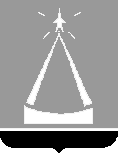 ГЛАВА ГОРОДСКОГО ОКРУГА ЛЫТКАРИНО МОСКОВСКОЙ  ОБЛАСТИПОСТАНОВЛЕНИЕ___31.10.2019___  №  ___831-п__г.о. ЛыткариноОб утверждении муниципальной программы«Культура» на 2020-2024 годыВ соответствии со ст. 179 Бюджетного кодекса Российской Федерации, Положением о муниципальных программах города Лыткарино, утвержденным  постановлением  Главы  города  Лыткарино  от 12.09.2013 № 665-п,  с учетом заключения Контрольно-счётной палаты городского округа Лыткарино Московской области по результатам проведения финансово-экономической экспертизы от 29.10.2019 г. № 106, постановляю:1. Утвердить муниципальную программу «Культура» на 2020-2024 годы (прилагается).2.   Настоящее постановление вступает в силу с 01.01.2020 года.3. МКУ «Комитет по делам культуры, молодёжи, спорта и туризма города Лыткарино» (О.В. Кленовой) обеспечить опубликование настоящего постановления в установленном порядке и размещение на официальном сайте городского округа Лыткарино Московской области в сети «Интернет».4. Контроль за исполнением настоящего постановления возложить на заместителя Главы Администрации городского округа Лыткарино                В.Б. Храмцова.                                                                                              Е.В. СерёгинУтверждено   постановлением Главы                                                                                                                                                          			                            городского округа Лыткарино                      														  	   от  31.10.2019 № 831-п                                                                                      (с изменениями и  дополнениями, внесенными Постановлением                    Главы г.о.Лыткарино от 14.05.2020 №245-п, от 22.07.2020 №349-п,от 11.09.2020 №448-п, от 28.10.2020 №541-п, от 09.12.2020 №628-п,от 25.01.2021 № 23-п, от 18.02.2021 № 84-п, от 26.04.2021 № 225-п,от 18.06.2021 №330-п, от 06.07.2021 №376-п, от 26.08.2021 №432-п,от 22.09.2021 №483-п, от 10.11.2021 №548-п, от 18.11.2021 №562-п,от 08.12.2021 № 605-п, от 19.01.2022 № 22-п, от 14.03.2022 № 112-п)Муниципальная программа «Культура» на 2020-2024 годыРаздел 1. Паспорт муниципальной программы «Культура» на 2020-2024 годы»Общая характеристика сферы реализации муниципальной программы «Культура» на 2020-2024 годы.2.1. Общие положения.К настоящему времени в городе Лыткарино, как и в России в целом, сложились необходимые социальные, экономические, политические предпосылки для перехода к устойчивому развитию сферы культуры. Сегодня накопленный потенциал культуры требует системных преобразований, на осуществление которых будет направлена Программа «Культура города Лыткарино» на 2020-2024 годы (далее Программа). Разработка и реализация Программы призваны не только систематизировать и оптимизировать процесс развития учреждений культуры, искусства и досуга, но и позитивно повлиять на культурное состояние общества, так как от состояния духовной культуры, морали, нравственности, просвещения напрямую зависят общественное сознание, общественная консолидация в деле решения государственных задач, социально-экономическое развитие города Лыткарино.Целью развития отрасли культуры в городе Лыткарино является формирование духовно развитого, высоконравственного, образованного человека, чьё воспитание основывается на подлинных национальных традициях нашего Отечества. Реализация данной цели возможна только через консолидацию усилий всей социально-культурной и образовательной сферы города, всех материально-технических и человеческих ресурсов.Эффективным инструментом оптимизации развития социально-культурной сферы должны стать программные мероприятия, обеспечивающие решение приоритетных социально-культурных проблем города. Программа направлена на обеспечение благоприятной социальной ситуации, в том числе реализации конституционных прав граждан на доступ к культурным ценностям и информации.2.2. Характеристика ситуации и основных проблем сферы культуры города ЛыткариноМУ «Лыткаринский историко-краеведческий музей» расположен в объекте культурного наследия на территории исторического усадебного комплекса. В связи с этим основные мероприятия программы направлены на сохранение объекта культурного наследия – главного дома усадьбы Лыткарино. При этом основное внимание уделяется завершению ранее начатых комплексных ремонтно-реставрационных работ, в соответствии с предыдущими муниципальными программами.Особо важной проблемой остается обеспечение сохранности музейных предметов, исключение несанкционированных проникновений в здание музея и безопасности пребывания посетителей на территории музейного комплекса.Спрос на музейные услуги определяется рядом показателей, в числе которых информационная доступность, современность и техническая оснащенность музейных экспозиций, сменяемость выставок, наличие инфраструктуры для приема посетителей, наличие помещений и специального оборудования для организации как массовых, так и семейных мероприятий. Увеличение спектра услуг, предоставляемых посетителям, а также включение музея в туристско-экскурсионные маршруты невозможно без принятия комплексных мер, направленных на улучшение материально-технической базы, обновление экспозиций и принятия мер по сохранению музейных предметов. В настоящее время фондовые помещения музея не соответствуют нормативным требованиям по сохранности предметов государственной части Музейного фонда Российской Федерации. Поэтому актуален вопрос приобретения специализированного фондового оборудования для фондохранилищ, что в будущем снизит затраты на реставрацию предметов Музейного фонда. Библиотеки города Лыткарино являются одним из базовых элементов культурной, образовательной и информационной инфраструктуры города, выполняют важнейшие социальные и коммуникативные функции.          Мероприятия программы по развитию библиотечного дела в городе Лыткарино необходимы для создания условий для удовлетворения интеллектуальных потребностей общества, организации свободного доступа к знаниям для всех слоев населения и должны решить проблему несоответствия городских библиотек запросам современного посетителя. Реализация программы поможет в комплексе решать задачу выполнения городскими библиотеками социальной функции общедоступных центров культуры, информации, эстетического и духовного развития населения, воспитания и просвещения детей и молодежи.Мероприятия подпрограммы «Истоки» направлены на решение такой задачи, как создание благоприятных условий для формирования духовно-нравственных ориентиров у молодого поколения лыткаринцев.Однако для наиболее полной реализации имеющихся возможностей необходимо решить ряд существующих проблем в сфере культуры, связанных со слабой материально-технической базой.В настоящее время в капитальном ремонте нуждается 2 культурно-досуговых учреждения, 2 библиотеки. Одной из основных проблем в сфере культуры является 90-процентный износ материально-технической базы. Износ звукового и светового оборудования также составляет около 90%. Мероприятиями программы являются капитальный ремонт и техническое переоснащение учреждений культуры города, капитальные вложения в объекты социальной и инженерной инфраструктуры, строительство объектов культуры, а также отдельные мероприятия по планировке территории учреждений культуры города Лыткарино.2.3. Развитие архивного дела.Архив является хранителем огромного, многоаспектного, многоотраслевого комплекса документов, который предназначен для использования в интересах общества и государства. Сохраняя документацию, имеющую историческое, научное, социальное, экономическое, политическое и культурное значение, архив выступает гарантом социальной защищенности граждан и их пенсионного обеспечения. Решение задач муниципальной политики в области архивного дела требует реализации в ближайшие годы специального комплекса мероприятий по улучшению хранения документов.Документы Архивного фонда Московской области и другие архивные документы хранятся в архивном отделе, ведомственных архивах организаций и учреждений – источниках комплектования отдела. На 01.09.2019 года на хранении в архивном отделе находится 14 627 единиц хранения. Дальнейшее развитие архивного дела невозможно без решения вопросов прогнозирования комплектования Архивного фонда Московской области и других архивных документов. Архивный отдел осуществляет в пределах своей компетенции организационно-методическое руководство деятельностью ведомственных архивов учреждений, организаций и предприятий – источников комплектования архивного отдела. Приоритетным направлением является прием на хранение документов постоянного хранения. По состоянию на 01.09.2019 года источниками комплектования архивного отдела являются 19 организаций муниципальной, государственной областной, государственной федеральной и негосударственной формы собственности, создающие документы постоянного хранения, имеющие социальное, экономическое и культурное значение и являющиеся составной частью государственного Архивного фонда Российской Федерации. Документы этих организаций ежегодно пополняют архивный отдел Администрации городского округа Лыткарино. На ведомственном хранении в этих организациях хранится около 5859 единиц хранения, из которых 2387 дел управленческой документации ожидают передачи в муниципальный архив. Оставшиеся 3472 единиц хранения по личному составу поступят на муниципальное хранение в случае ликвидации этих организаций.Существует проблема с обеспечением сохранности документов в организациях – источниках комплектования архива: нарушается график проведения обработки документов и представления справочного аппарата (описи, исторические справки и т. Д.) в архив. Нарушение установленных сроков приема-передачи дел на хранение отрицательно скажется на обеспечении сохранности, создаст угрозу утраты, уничтожения и порчи документов, находящихся на ведомственном хранении. Качественное упорядочение документов на стадии ведомственного хранения пополнит муниципальный архив, приведет к увеличению процента упорядоченности управленческой документации и обеспечит ее сохранность. Прогнозируется также поступление в архив документов по личному составу от организаций, не являющихся источниками комплектования муниципального архива, в случае их ликвидации. В рамках настоящей Подпрограммы следует решить наиболее важную проблему сохранности, предотвращения повреждения и утраты документов. В настоящее время существующее состояние архивохранилища не обеспечивает в полной мере сохранность архивных документов на уровне нормативных требований. Проблемой, требующей безотлагательного решения, является ремонт архивохранилища. Из-за неоднократных протечек после дождя, таяния снега краска на стенах трескается, отваливается штукатурка, появилась грибковая плесень. Система отопления в здании не регулируется, в связи с чем не соблюдается температурно-влажностный режим хранения документов, что приводит к преждевременному старению, разрушению физической основы бумаги, угрозе гибели документов. Проветривание не осуществляется. Низкий воздухообмен в архивохранилище способствует окислению бумаги и заражению документов грибком. Одним из самых масштабных и трудозатратных мероприятий является перевод архивных документов на электронные носители. Стратегией развития информационного общества в Российской Федерации и Программой информатизации Федерального архивного агентства и подведомственных ему учреждений на 2011–2020 гг. определен приоритет формирования информационного потенциала страны путем создания электронных документов и перевода традиционных документов в цифровой формат. Для архивных учреждений Стратегией определен показатель оцифровки в 20% фондов, находящихся на хранении. Осуществление оцифровки архивных документов неразрывно связано с переводом в электронный вид и научно-справочного аппарата (описей дел) к ним. Внедрение специализированных программных продуктов по архивному делу (ПК «Архивный фонд-5») предполагает обновление современных технических средств. Назрела необходимость неотложного решения вопросов материально-технического оснащения архивохранилища: выработали ресурс и требуют замены архивные стеллажи: полки прогнулись, хранящиеся на них коробки деформируются, крышки не закрываются, вследствие чего архивные документы не защищены от пыли и света. Приобретение архивных стеллажей поможет обеспечить нормативное хранение документов. Выполнение этих мероприятий будут способствовать пополнению архивных фондов, популяризации архивных документов и повышению исторической грамотности жителей города.Архивные документы активно используются как при принятии управленческих решений, так и для подтверждения прав собственности на землю и недвижимость. Только за 2018 год было изготовлено для пользователей более 200 копий документов. В функции муниципального архива входит такой важный вид оказания услуг населению, как исполнение социально-правовых запросов граждан путем оформления и выдачи архивных справок для подтверждения трудового стажа и размера заработной платы, социальных льгот. В связи с непрекращающимися пенсионными реформами интенсивность работы по использованию архивных документов социально-правового характера с каждым годом возрастает. Ежегодно муниципальный архив исполняет свыше 250 социально-правовых запросов. Растет количество тематических запросов, поступивших от органов власти, организаций и граждан. Результатом реализации Подпрограммы станет сохранение исторического наследия города, повышение качества обслуживания жителей и организаций города Лыткарино, улучшение условий обеспечения сохранности и безопасности архивного фонда, повышение профессионального уровня работников архивного отдела. Внедрение методов программно-целевого планирования позволит повысить эффективность вложения финансовых средств в мероприятия, предусмотренные Подпрограммой, обеспечить оптимальное решение поставленных задач. Долгосрочный период позволяет реально спрогнозировать мероприятия Подпрограммы и объемы их финансирования, а также показатели, позволяющие оценить итоги ее реализации.Планируемые результаты реализации муниципальной программы «Культура» на 2020-2024 годыМетодика расчета значений планируемых результатов реализации муниципальной программы «Культура» на 2020-2024 годыПаспорт Подпрограммы I «Сохранение, использование, популяризация и государственная охрана объектов культурного наследия (памятников истории и культуры) народов Российской Федерации» на 2020-2024 годы Перечень мероприятий Подпрограммы I «Сохранение, использование, популяризация объектов культурного наследия (памятников истории и культуры) народов Российской Федерации» муниципальной программы «Культура» на 2020-2024 годы Паспорт Подпрограммы II «Развитие музейного дела в Московской области» муниципальной программы «Культура» на 2020-2024» Перечень мероприятий Подпрограммы II «Развитие музейного дела в Московской области» муниципальной программы «Культура» на 2020-2024» 9. Паспорт Подпрограммы III «Развитие библиотечного дела в Московской области» муниципальной программы «Культура» на 202-2024 годы Перечень мероприятий Подпрограммы III «Развитие библиотечного дела в Московской области» муниципальной программы «Культура» на 2020-2024» 	Паспорт Подпрограммы IV «Развитие профессионального искусства, гастрольно-концертной и культурно-досуговой деятельности, кинематографии Московской области» муниципальной программы «Культура» на 2020-2024 годыПеречень мероприятий Подпрограммы IV «Развитие профессионального искусства, гастрольно-концертной и культурно-досуговой деятельности, кинематографии Московской области» муниципальной программы «Культура» на 2020-2024 годы Паспорт Подпрограммы V «Укрепление материально-технической базы государственных и муниципальных учреждений культуры, образовательных организаций в сфере культуры Московской области» муниципальной программы «Культура» на 2020-2024 годы Перечень мероприятий подпрограммы V «Укрепление материально-технической базы государственных и муниципальных учреждений культуры, образовательных организаций в сфере культуры Московской области» муниципальной программы «Культура» на 2020-2024 годы Паспорт Подпрограммы VI «Развитие образования в сфере культуры Московской области» муниципальной программы «Культура» на 2020-2024 годы изложить в следующей редакции:Перечень мероприятий подпрограммы VI «Развитие образования в сфере культуры Московской области» муниципальной программы «Культура» на 2020-2024 годы Паспорт Подпрограммы VII «Развитие архивного дела в Московской области» муниципальной программы «Культура» на 2020-2024 годыПеречень мероприятий подпрограммы VII «Развитие архивного дела» муниципальной программы «Культура» на 2020-2024 годы Паспорт Подпрограммы IX «Развитие парков культуры и отдыха» муниципальной программы «Культура» на 2020-2024 годы Перечень мероприятий подпрограммы IX «Развитие парков культуры и отдыха» муниципальной программы «Культура» на 2020-2024 годыКоординатор муниципальной программыЗаместитель главы Администрации городского округа Лыткарино Забойкин Е.В.Заместитель главы Администрации городского округа Лыткарино Забойкин Е.В.Заместитель главы Администрации городского округа Лыткарино Забойкин Е.В.Заместитель главы Администрации городского округа Лыткарино Забойкин Е.В.Заместитель главы Администрации городского округа Лыткарино Забойкин Е.В.Заместитель главы Администрации городского округа Лыткарино Забойкин Е.В.Муниципальный заказчик муниципальной программыАдминистрация городского округа ЛыткариноАдминистрация городского округа ЛыткариноАдминистрация городского округа ЛыткариноАдминистрация городского округа ЛыткариноАдминистрация городского округа ЛыткариноАдминистрация городского округа ЛыткариноРазработчик муниципальной программы	МКУ «Комитет по делам культуры, молодежи, спорта и туризма города Лыткарино»МКУ «Комитет по делам культуры, молодежи, спорта и туризма города Лыткарино»МКУ «Комитет по делам культуры, молодежи, спорта и туризма города Лыткарино»МКУ «Комитет по делам культуры, молодежи, спорта и туризма города Лыткарино»МКУ «Комитет по делам культуры, молодежи, спорта и туризма города Лыткарино»МКУ «Комитет по делам культуры, молодежи, спорта и туризма города Лыткарино»Цели муниципальной программыПовышение качества жизни населения города Лыткарино путем развития услуг в сфере культуры, туризма и архивного дела.Повышение качества жизни населения города Лыткарино путем развития услуг в сфере культуры, туризма и архивного дела.Повышение качества жизни населения города Лыткарино путем развития услуг в сфере культуры, туризма и архивного дела.Повышение качества жизни населения города Лыткарино путем развития услуг в сфере культуры, туризма и архивного дела.Повышение качества жизни населения города Лыткарино путем развития услуг в сфере культуры, туризма и архивного дела.Повышение качества жизни населения города Лыткарино путем развития услуг в сфере культуры, туризма и архивного дела.Перечень подпрограммПодпрограмма 1 «Сохранение, использование, популяризация и государственная охрана объектов культурного наследия (памятников истории и культуры) народов Российской Федерации»Подпрограмма 2 «Развитие музейного дела в Московской области»Подпрограмма 3 «Развитие библиотечного дела в Московской области»Подпрограмма 4 «Развитие профессионального искусства, гастрольно-концертной и культурно-досуговой деятельности, кинематографии Московской области»Подпрограмма 5 «Укрепление материально-технической базы государственных и муниципальных учреждений культуры, образовательных организаций в сфере культуры Московской области»Подпрограмма 6 «Развитие образования в сфере культуры Московской области» Подпрограмма 7 «Развитие архивного дела в Московской области»Подпрограмма 9 «Развитие парков культуры и отдыха»Подпрограмма 1 «Сохранение, использование, популяризация и государственная охрана объектов культурного наследия (памятников истории и культуры) народов Российской Федерации»Подпрограмма 2 «Развитие музейного дела в Московской области»Подпрограмма 3 «Развитие библиотечного дела в Московской области»Подпрограмма 4 «Развитие профессионального искусства, гастрольно-концертной и культурно-досуговой деятельности, кинематографии Московской области»Подпрограмма 5 «Укрепление материально-технической базы государственных и муниципальных учреждений культуры, образовательных организаций в сфере культуры Московской области»Подпрограмма 6 «Развитие образования в сфере культуры Московской области» Подпрограмма 7 «Развитие архивного дела в Московской области»Подпрограмма 9 «Развитие парков культуры и отдыха»Подпрограмма 1 «Сохранение, использование, популяризация и государственная охрана объектов культурного наследия (памятников истории и культуры) народов Российской Федерации»Подпрограмма 2 «Развитие музейного дела в Московской области»Подпрограмма 3 «Развитие библиотечного дела в Московской области»Подпрограмма 4 «Развитие профессионального искусства, гастрольно-концертной и культурно-досуговой деятельности, кинематографии Московской области»Подпрограмма 5 «Укрепление материально-технической базы государственных и муниципальных учреждений культуры, образовательных организаций в сфере культуры Московской области»Подпрограмма 6 «Развитие образования в сфере культуры Московской области» Подпрограмма 7 «Развитие архивного дела в Московской области»Подпрограмма 9 «Развитие парков культуры и отдыха»Подпрограмма 1 «Сохранение, использование, популяризация и государственная охрана объектов культурного наследия (памятников истории и культуры) народов Российской Федерации»Подпрограмма 2 «Развитие музейного дела в Московской области»Подпрограмма 3 «Развитие библиотечного дела в Московской области»Подпрограмма 4 «Развитие профессионального искусства, гастрольно-концертной и культурно-досуговой деятельности, кинематографии Московской области»Подпрограмма 5 «Укрепление материально-технической базы государственных и муниципальных учреждений культуры, образовательных организаций в сфере культуры Московской области»Подпрограмма 6 «Развитие образования в сфере культуры Московской области» Подпрограмма 7 «Развитие архивного дела в Московской области»Подпрограмма 9 «Развитие парков культуры и отдыха»Подпрограмма 1 «Сохранение, использование, популяризация и государственная охрана объектов культурного наследия (памятников истории и культуры) народов Российской Федерации»Подпрограмма 2 «Развитие музейного дела в Московской области»Подпрограмма 3 «Развитие библиотечного дела в Московской области»Подпрограмма 4 «Развитие профессионального искусства, гастрольно-концертной и культурно-досуговой деятельности, кинематографии Московской области»Подпрограмма 5 «Укрепление материально-технической базы государственных и муниципальных учреждений культуры, образовательных организаций в сфере культуры Московской области»Подпрограмма 6 «Развитие образования в сфере культуры Московской области» Подпрограмма 7 «Развитие архивного дела в Московской области»Подпрограмма 9 «Развитие парков культуры и отдыха»Подпрограмма 1 «Сохранение, использование, популяризация и государственная охрана объектов культурного наследия (памятников истории и культуры) народов Российской Федерации»Подпрограмма 2 «Развитие музейного дела в Московской области»Подпрограмма 3 «Развитие библиотечного дела в Московской области»Подпрограмма 4 «Развитие профессионального искусства, гастрольно-концертной и культурно-досуговой деятельности, кинематографии Московской области»Подпрограмма 5 «Укрепление материально-технической базы государственных и муниципальных учреждений культуры, образовательных организаций в сфере культуры Московской области»Подпрограмма 6 «Развитие образования в сфере культуры Московской области» Подпрограмма 7 «Развитие архивного дела в Московской области»Подпрограмма 9 «Развитие парков культуры и отдыха»Источники финансирования муниципальной программы, в том числе по годам:Расходы (тыс. рублей)Расходы (тыс. рублей)Расходы (тыс. рублей)Расходы (тыс. рублей)Расходы (тыс. рублей)Расходы (тыс. рублей)Источники финансирования муниципальной программы, в том числе по годам:Всего2020 год2021 год2022 год2023 год2024 годИсточники финансирования муниципальной программы, в том числе по годам:736 329,5124 674,9177 768,2148 273,0148 304,5137 308,9Средства бюджета Московской области15 776,41 609,08 878,51 749,01 768,81 771,1Средства Федерального бюджета734,70169,6182,1190,7192,3Средства бюджета городского округа Лыткарино719 818,4123 065,9168 720,1146 341,9146 345,0135 345,5№ п/пПланируемые результаты реализации муниципальной программы (подпрограммы)(Показатель реализации мероприятий)Тип показателяЕдиница измеренияБазовое значение показателя на начало реализации программыПланируемое значение по годам реализацииПланируемое значение по годам реализацииПланируемое значение по годам реализацииПланируемое значение по годам реализацииПланируемое значение по годам реализацииНомер и название основного мероприятия в перечне мероп-риятий подпрограммы№ п/пПланируемые результаты реализации муниципальной программы (подпрограммы)(Показатель реализации мероприятий)Тип показателяЕдиница измеренияБазовое значение показателя на начало реализации программы2020 год2021 год2022 год2023 год2024 годНомер и название основного мероприятия в перечне мероп-риятий подпрограммы12345678910111Подпрограмма 1 «Сохранение, использование, популяризация и государственная охрана объектов культурного наследия (памятников истории и культуры) народов Российской Федерации»Подпрограмма 1 «Сохранение, использование, популяризация и государственная охрана объектов культурного наследия (памятников истории и культуры) народов Российской Федерации»Подпрограмма 1 «Сохранение, использование, популяризация и государственная охрана объектов культурного наследия (памятников истории и культуры) народов Российской Федерации»Подпрограмма 1 «Сохранение, использование, популяризация и государственная охрана объектов культурного наследия (памятников истории и культуры) народов Российской Федерации»Подпрограмма 1 «Сохранение, использование, популяризация и государственная охрана объектов культурного наследия (памятников истории и культуры) народов Российской Федерации»Подпрограмма 1 «Сохранение, использование, популяризация и государственная охрана объектов культурного наследия (памятников истории и культуры) народов Российской Федерации»Подпрограмма 1 «Сохранение, использование, популяризация и государственная охрана объектов культурного наследия (памятников истории и культуры) народов Российской Федерации»Подпрограмма 1 «Сохранение, использование, популяризация и государственная охрана объектов культурного наследия (памятников истории и культуры) народов Российской Федерации»Подпрограмма 1 «Сохранение, использование, популяризация и государственная охрана объектов культурного наследия (памятников истории и культуры) народов Российской Федерации»Подпрограмма 1 «Сохранение, использование, популяризация и государственная охрана объектов культурного наследия (памятников истории и культуры) народов Российской Федерации»1.1Увеличение доли объектов культурного наследия, находящихся на территории Московской области, по которым проведены работы по сохранению, использованию, популяризации и государственной охране в общем количестве объектов культурного наследия, находящихся в собственности муниципальных образований, нуждающихся в указанных работахОтраслевой показатель (показатель госпрограммы)процент1005050505050Основное мероприятие 02.  1.2Количество объектов культурного наследия, находящихся в собственности муниципальных образований, находящихся на территории Московской области, по которым в текущем году разработана проектная документацияОтраслевой показатель (показатель госпрограммы)единица200000Основное мероприятие 02.  1.3Увеличение доли объектов культурного наследия, находящихся в собственности муниципального образования на которые установлены информационные надписиМуниципальный показательпроцент0033,35066,683,3Основное мероприятие 01.  2Подпрограмма 2 «Развитие музейного дела в Московской области»Подпрограмма 2 «Развитие музейного дела в Московской области»Подпрограмма 2 «Развитие музейного дела в Московской области»Подпрограмма 2 «Развитие музейного дела в Московской области»Подпрограмма 2 «Развитие музейного дела в Московской области»Подпрограмма 2 «Развитие музейного дела в Московской области»Подпрограмма 2 «Развитие музейного дела в Московской области»Подпрограмма 2 «Развитие музейного дела в Московской области»Подпрограмма 2 «Развитие музейного дела в Московской области»Подпрограмма 2 «Развитие музейного дела в Московской области»2.1Увеличение общего количества посещений музеевНациональный проект «Культура»Процент100104108111113115Основное мероприятие 01. 2.1Увеличение общего количества посещений музеевНациональный проект «Культура»Тыс. чел.4,2004,3684,5364,6624,7464,830Основное мероприятие 01. 2.2Перевод в электронный вид музейных фондов Отраслевой показательпроцент182045507090Основное мероприятие 01. 3Подпрограмма 3 «Развитие библиотечного дела в Московской области»Подпрограмма 3 «Развитие библиотечного дела в Московской области»Подпрограмма 3 «Развитие библиотечного дела в Московской области»Подпрограмма 3 «Развитие библиотечного дела в Московской области»Подпрограмма 3 «Развитие библиотечного дела в Московской области»Подпрограмма 3 «Развитие библиотечного дела в Московской области»Подпрограмма 3 «Развитие библиотечного дела в Московской области»Подпрограмма 3 «Развитие библиотечного дела в Московской области»Подпрограмма 3 «Развитие библиотечного дела в Московской области»Подпрограмма 3 «Развитие библиотечного дела в Московской области»3.1Обеспечение роста числа пользователей муниципальных библиотек Московской областиОтраслевой показательТыс. чел.88,03393,31596,836100,358103,879105,640Основное мероприятие 01. 3.2Количество посещений организаций культуры по отношению к уровню 2017 года (в части посещений библиотек)Национальный проект «Культура»процент100106110114118120Основное мероприятие 01. 4Подпрограмма 4 «Развитие профессионального искусства, гастрольно-концертной и культурно-досуговой деятельности, кинематографии в Московской области»Подпрограмма 4 «Развитие профессионального искусства, гастрольно-концертной и культурно-досуговой деятельности, кинематографии в Московской области»Подпрограмма 4 «Развитие профессионального искусства, гастрольно-концертной и культурно-досуговой деятельности, кинематографии в Московской области»Подпрограмма 4 «Развитие профессионального искусства, гастрольно-концертной и культурно-досуговой деятельности, кинематографии в Московской области»Подпрограмма 4 «Развитие профессионального искусства, гастрольно-концертной и культурно-досуговой деятельности, кинематографии в Московской области»Подпрограмма 4 «Развитие профессионального искусства, гастрольно-концертной и культурно-досуговой деятельности, кинематографии в Московской области»Подпрограмма 4 «Развитие профессионального искусства, гастрольно-концертной и культурно-досуговой деятельности, кинематографии в Московской области»Подпрограмма 4 «Развитие профессионального искусства, гастрольно-концертной и культурно-досуговой деятельности, кинематографии в Московской области»Подпрограмма 4 «Развитие профессионального искусства, гастрольно-концертной и культурно-досуговой деятельности, кинематографии в Московской области»Подпрограмма 4 «Развитие профессионального искусства, гастрольно-концертной и культурно-досуговой деятельности, кинематографии в Московской области»4.1.Показатель 1Число посещений культурных мероприятийУказ ПРФ от 04.02.2021 № 68Тыс. единиц651,5--716,5781,5910,3Основное мероприятие 05.4.2Показатель 4Количество праздничных и культурно-массовых мероприятий, в т. Ч. Творческих фестивалейРегиональный проект «Творческие люди Подмосковья»единица0-32333435Основное мероприятие A2.4.3.Показатель 7Соотношение средней заработной платы работников учреждений культуры к среднемесячной начисленной заработной плате наемных работников в организациях, у индивидуальных предпринимателей и физических лиц (среднемесячному доходу от трудовой деятельности) в Московской области Указ Президента Российской Федерациипроцент100100100100100100Основное мероприятие 01.4.4.Повышение культурно-образовательного уровня жителей города, воспитание у лыткаринцев чувства гордости за свою малую Родину, формирование нравственной среды, развитие ребёнка и формирование у него целостной системы духовно-нравственных ценностей, воспитание патриота и гражданина своего Отечества, бережно хранящего духовные и культурные традиции своего народа, повышение авторитета   Муниципальный показательпроцент02,32,42,52,62,7Основное мероприятие 01. (Мероприятие 1.5.2.Проведение мероприятий по духовно-нравственному воспитанию).4.5.Количество получателей адресной финансовой поддержки по итогам рейтингования обучающихся организаций дополнительного образования  сферы культуры Московской области Региональный проект «Творческие люди Подмосковья»единица000000Основное мероприятие А2.4.6.Количество граждан, принимающих участие в добровольческой деятельности, получивших государственную (муниципальную) поддержку в форме субсидий бюджетным учреждениямРегиональный проект «Творческие люди Подмосковья»единица000000Основное мероприятие А2.5Подпрограмма 5 «Укрепление материально-технической базы государственных и муниципальных учреждений культуры, образовательных организаций в сфере культуры Московской области»Подпрограмма 5 «Укрепление материально-технической базы государственных и муниципальных учреждений культуры, образовательных организаций в сфере культуры Московской области»Подпрограмма 5 «Укрепление материально-технической базы государственных и муниципальных учреждений культуры, образовательных организаций в сфере культуры Московской области»Подпрограмма 5 «Укрепление материально-технической базы государственных и муниципальных учреждений культуры, образовательных организаций в сфере культуры Московской области»Подпрограмма 5 «Укрепление материально-технической базы государственных и муниципальных учреждений культуры, образовательных организаций в сфере культуры Московской области»Подпрограмма 5 «Укрепление материально-технической базы государственных и муниципальных учреждений культуры, образовательных организаций в сфере культуры Московской области»Подпрограмма 5 «Укрепление материально-технической базы государственных и муниципальных учреждений культуры, образовательных организаций в сфере культуры Московской области»Подпрограмма 5 «Укрепление материально-технической базы государственных и муниципальных учреждений культуры, образовательных организаций в сфере культуры Московской области»Подпрограмма 5 «Укрепление материально-технической базы государственных и муниципальных учреждений культуры, образовательных организаций в сфере культуры Московской области»Подпрограмма 5 «Укрепление материально-технической базы государственных и муниципальных учреждений культуры, образовательных организаций в сфере культуры Московской области»5.1.Показатель 1Количество созданных (реконструированных) и капитально отремонтированных объектов организаций культуры Региональный проект «Культурная среда Подмосковья»единица000000Основное мероприятие А1. Федеральный проект «Культурная среда»5.1.1.Количество реконструированных и (или) капитально отремонтированных региональных и муниципальных детских школ по видам искусствФедеральный проект «Культурная среда Подмосковья»единица000000Основное мероприятие А1. Федеральный проект «Культурная среда»5.2Показатель 4Количество организаций культуры, получивших современное оборудование Региональный проект «Культурная среда Подмосковья»единица0	11000Основное мероприятие А1. Федеральный проект «Культурная среда»Подпрограмма 6 «Развитие образования в сфере культуры Московской области»Подпрограмма 6 «Развитие образования в сфере культуры Московской области»Подпрограмма 6 «Развитие образования в сфере культуры Московской области»Подпрограмма 6 «Развитие образования в сфере культуры Московской области»Подпрограмма 6 «Развитие образования в сфере культуры Московской области»Подпрограмма 6 «Развитие образования в сфере культуры Московской области»Подпрограмма 6 «Развитие образования в сфере культуры Московской области»Подпрограмма 6 «Развитие образования в сфере культуры Московской области»Подпрограмма 6 «Развитие образования в сфере культуры Московской области»Подпрограмма 6 «Развитие образования в сфере культуры Московской области»Подпрограмма 6 «Развитие образования в сфере культуры Московской области»6.1.Показатель 1Доля детей в возрасте от 5 до 18 лет, охваченных дополнительным образованием сферы культурыОтраслевой показательпроцент--8,58,68,58,9Основное мероприятие 01.  Мероприятие 01.01 Расходы на обеспечение деятельности (оказание услуг) муниципальных учреждений дополнительного образования сферы культуры (МОУ ДОД «Детская музыкальная школа)6.1.Показатель 1Доля детей в возрасте от 5 до 18 лет, охваченных дополнительным образованием сферы культурыОтраслевой показательТыс. единиц0,633-0,6520,6580,6550,671Основное мероприятие 01.  Мероприятие 01.01 Расходы на обеспечение деятельности (оказание услуг) муниципальных учреждений дополнительного образования сферы культуры (МОУ ДОД «Детская музыкальная школа)6.2.Показатель 2Доля детей в возрасте от 7 до 15 лет, обучающихся по предпрофессиональным программам в области искусствОтраслевой показательпроцент--1,81,91,91,9Основное мероприятие 01.  Мероприятие 01.01 Расходы на обеспечение деятельности (оказание услуг) муниципальных учреждений дополнительного образования сферы культуры (МОУ ДОД «Детская музыкальная школа)6.2.Показатель 2Доля детей в возрасте от 7 до 15 лет, обучающихся по предпрофессиональным программам в области искусствОтраслевой показательТыс. единиц--0,0940,0960,1000,102Основное мероприятие 01.  Мероприятие 01.01 Расходы на обеспечение деятельности (оказание услуг) муниципальных учреждений дополнительного образования сферы культуры (МОУ ДОД «Детская музыкальная школа)7Подпрограмма 7 «Развитие архивного дела в Московской области»Подпрограмма 7 «Развитие архивного дела в Московской области»Подпрограмма 7 «Развитие архивного дела в Московской области»Подпрограмма 7 «Развитие архивного дела в Московской области»Подпрограмма 7 «Развитие архивного дела в Московской области»Подпрограмма 7 «Развитие архивного дела в Московской области»Подпрограмма 7 «Развитие архивного дела в Московской области»Подпрограмма 7 «Развитие архивного дела в Московской области»Подпрограмма 7 «Развитие архивного дела в Московской области»Подпрограмма 7 «Развитие архивного дела в Московской области»7.1Целевой показатель 1Доля архивных документов, хранящихся в муниципальном архиве в нормативных условиях, обеспечивающих их постоянное (вечное) и долговременное хранение, в общем количестве документов в муниципальном архивеОтраслевой показательпроцент100100100100100100Основное мероприятие 01. 7.2Целевой показатель 2Доля архивных фондов муниципального архива, внесенных в общеотраслевую базу данных «Архивный фонд», от общего количества архивных фондов, хранящихся в муниципальном архивеОтраслевой показательпроцент100100100100100100Основное мероприятие 01.7.3Целевой показатель 3Доля архивных документов, переведенных в электронно-цифровую форму, от общего количества документов, находящихся на хранении в муниципальном архиве муниципального образованияОтраслевой показательпроцент18,018,318,418,4518,518,55Основное мероприятие 01, 027.4.Целевой показатель 4Количество помещений, выделенных для хранения архивных документов, относящихся к собственности Московской области, на которых проведены работы по капитальному (текущему) ремонту и техническому переоснащениюОтраслевой показательединица------Основное мероприятие 02.7.5.Целевой показатель 5Доля субвенции бюджету муниципального образования Московской области на обеспечение переданных государственных полномочий по временному хранению, комплектованию, учету и использованию архивных документов, относящихся к собственности Московской области и временно хранящихся в муниципальном архиве, освоенная бюджетом муниципального образования Московской области в общей сумме указанной субвенцииОтраслевой показатель (показатель госпрограммы)процент--100100100100Основное мероприятие 02.Подпрограмма 9 «Развитие парков культуры и отдыха»Подпрограмма 9 «Развитие парков культуры и отдыха»Подпрограмма 9 «Развитие парков культуры и отдыха»Подпрограмма 9 «Развитие парков культуры и отдыха»Подпрограмма 9 «Развитие парков культуры и отдыха»Подпрограмма 9 «Развитие парков культуры и отдыха»Подпрограмма 9 «Развитие парков культуры и отдыха»Подпрограмма 9 «Развитие парков культуры и отдыха»Подпрограмма 9 «Развитие парков культуры и отдыха»Подпрограмма 9 «Развитие парков культуры и отдыха»9.1.Увеличение числа посетителей парковОтраслевой показательпроцент100101102104106108Основное мероприятие 01.Соответствие нормативу обеспеченности парками культуры и отдыха»9.2.Соответствие нормативу обеспеченности парками культуры и отдыха в городе ЛыткариноОтраслевой показательпроцент100100100100100100Основное мероприятие 01.Соответствие нормативу обеспеченности парками культуры и отдыха»9.3.Количество благоустроенных парков культуры и отдыха в городе ЛыткариноОтраслевой показательпроцент000000Основное мероприятие 01.Соответствие нормативу обеспеченности парками культуры и отдыха»№п/пНаименование показателяЕдиница измеренияМетодика расчета показателя Источник данныхПериод представления отчетности1234562Подпрограмма 1 «Сохранение, использование, популяризация и государственная охрана объектов культурного наследия (памятников истории и культуры) народов Российской Федерации»Подпрограмма 1 «Сохранение, использование, популяризация и государственная охрана объектов культурного наследия (памятников истории и культуры) народов Российской Федерации»Подпрограмма 1 «Сохранение, использование, популяризация и государственная охрана объектов культурного наследия (памятников истории и культуры) народов Российской Федерации»Подпрограмма 1 «Сохранение, использование, популяризация и государственная охрана объектов культурного наследия (памятников истории и культуры) народов Российской Федерации»Подпрограмма 1 «Сохранение, использование, популяризация и государственная охрана объектов культурного наследия (памятников истории и культуры) народов Российской Федерации»1Показатель 1Увеличение доли объектов культурного наследия, находящихся в собственности муниципального образования, по которым проведены работы по сохранению, в общем количестве объектов культурного наследия, находящихся в собственности муниципальных образований, нуждающихся в указанных работахпроцентД=( Кр/Кобщ/)х100Д – доля ОКН по которым проведены работы по сохранению от общего числа объектов в собственности ОМСУ, нуждающихся в работах по сохранениюКр – -количество ОКН в собственности муниципального образования по которым проведены работы Кобщ --количество ОКН в собственности муниципального образования нуждающихся в работах по сохранениюОпределяется ОМСУгодовая2Показатель 2Количество объектов культурного наследия, находящихся в собственности муниципальных образований, по которым в текущем году разработана проектная документацияЕд.Кб+nКб – базовый кооф – количество проектной документации, разработанной в рамках муниципальной программыn - количество проектной документации разработанных в рамках муниципальной программы в текущем годуОпределяется ОМСУгодовая3Показатель 3Увеличение доли объектов культурного наследия, находящихся в собственности муниципального образования на которые установлены информационные надписипроцентДН=(Н/Кб)х100Дн– доля ОКН на которые установлены информационные надписи от общего числа объектов в собственности ОМСУКб – базовый кооф. -количество ОКН в собственности муниципального образованияН --количество ОКН в собственности муниципального образования на которые установлены информационные надписиОпределяется ОМСУгодовая3Подпрограмма 2 «Развитие музейного дела в Московской области»Подпрограмма 2 «Развитие музейного дела в Московской области»Подпрограмма 2 «Развитие музейного дела в Московской области»Подпрограмма 2 «Развитие музейного дела в Московской области»Подпрограмма 2 «Развитие музейного дела в Московской области»1Показатель 1Макропоказатель подпрограммы.Увеличение общего количества посещений музеевпроцентУ% = Ко / Кп  х 100%,где:У% - количество посещений по отношению к 2017 году;Ко – количество посещений в отчетном году, тыс. чел.;Кп -  количество посещений в 2017 году, тыс. чел.Форма федерального статистического наблюдения № 8-НК «Сведения о деятельности музея», утвержденная приказом Федеральной службы государственной статистики от 26.09.2018 № 584 «Об утверждении статистического инструментария для организации Министерством культуры Российской Федерации федерального статистического наблюдения за деятельностью музеев»Годовая2Показатель 2 Перевод в электронный вид музейных фондов (не приоритетный, но обязательный для включения в муниципальные программы ОМСУ)процентМФ% = Мфо/Мфп х 100% где:МФ% - количество переведенных в электронный вид музейных фондов по отношению к 2018 году;Мфо – количество переведенных в электронный вид музейных фондов в отчетном году;Мфп - количество переведенных в электронный вид музейных фондов в 2018 году  План-график регистрации предметов в Государственном каталоге Музейного фонда Российской Федерации (от 26.06.2017 № 179-01.1-39-ВА)ГодоваяПодпрограмма 3 «Развитие библиотечного дела в Московской области»Подпрограмма 3 «Развитие библиотечного дела в Московской области»Подпрограмма 3 «Развитие библиотечного дела в Московской области»Подпрограмма 3 «Развитие библиотечного дела в Московской области»Подпрограмма 3 «Развитие библиотечного дела в Московской области»1Показатель 1Макропоказатель подпрограммы.
Обеспечение роста числа пользователей муниципальных библиотек Московской областичеловекЧисло посетителей библиотекФорма федерального статистического наблюдения № 6-НК «Сведения об общедоступной (публичной) библиотеке»Годовая2Показатель 2Количество посещений организаций культуры по отношению к уровню 2017 года (в части посещений библиотек)процентБ =Бт.г/Б2017*100, где:Б – количество посещений библиотек по отношению к 2017 году;Бт.г. – количество посещений библиотек в текущем году, ед.;Б2017 – количество посещений библиотек в 2017 году, ед.Форма федерального статистического наблюдения № 6-НК «Сведения об общедоступной (публичной) библиотеке», утвержденная приказом Росстата от 18.10.2021 № 713ГодоваяПодпрограмма 4 «Развитие профессионального искусства, гастрольно-концертной и культурно-досуговой деятельности, кинематографии Московской области» Подпрограмма 4 «Развитие профессионального искусства, гастрольно-концертной и культурно-досуговой деятельности, кинематографии Московской области» Подпрограмма 4 «Развитие профессионального искусства, гастрольно-концертной и культурно-досуговой деятельности, кинематографии Московской области» Подпрограмма 4 «Развитие профессионального искусства, гастрольно-концертной и культурно-досуговой деятельности, кинематографии Московской области» Подпрограмма 4 «Развитие профессионального искусства, гастрольно-концертной и культурно-досуговой деятельности, кинематографии Московской области» 1Целевой показатель 1Число посещений культурных мероприятий (приоритетный на 2022 год)тыс. ед.В соответствии с методикой, утвержденной Постановлением Правительства РФ от 03.04.2021 № 542 «Об оценке эффективности деятельности высших должностных лиц (руководителей высших исполнительных органов государственной власти) субъектов Российской Федерации и деятельности органов исполнительной власти субъектов Российской Федерации»I(t) = A(t) + B(t) + C(t) + D(t) + E(t) + F(t) + G(t) +H(t) + J(t) + K(t) + L(t) + M(t) + N(t),где:I(t) - суммарное число посещений культурных мероприятий;A(t) - число посещений библиотек;B(t) - число посещений культурно-массовых мероприятий учреждений культурно-досугового типа и иных организаций;C(t) - число посещений музеев;D(t) - число посещений театров;E(t) - число посещений парков культуры и отдыха;F(t) - число посещений концертных организаций и самостоятельных коллективов;G(t) - число посещений цирков;H(t) - число посещений зоопарков;J(t) - число посещений кинотеатров;K(t) - число обращений к цифровым ресурсам в сфере культуры, которое определяется по данным счетчика «Цифровая культура» (Единое информационное пространство в сфере культуры). В разрезе субъекта Российской Федерации учитывается число обращений к цифровым ресурсам данного субъекта;L(t) - число посещений культурных мероприятий, проводимых детскими школами искусств по видам искусств;M(t) - число посещений культурных мероприятий, проводимых профессиональными образовательными организациями;N(t) - число посещений культурных мероприятий, проводимых образовательными организациями высшего образования;t - отчетный периодИсточниками информации служат данные организаций, подтвержденные отчетами билетно-кассовых систем, бухгалтерии, данными общедоступных интернет-сервисов, сводные данные Министерства культуры Московской области, Министерства образования Московской области, Министерства благоустройства Московской области, иных государственных органов исполнительной власти и органов местного самоуправления, курирующих деятельность организаций (учреждений), которые проводят культурные мероприятия, в том числе:АИС «Статистическая отчетность отрасли» - автоматизированная информационная система Министерства культуры Российской Федерации;АИС «Единое информационное пространство в сфере культуры» - автоматизированная информационная система Министерства культуры Российской Федерации;ЕАИС - единая федеральная автоматизированная информационная система сведений о показах фильмов в кинозалах Министерства культуры Российской Федерации;ЕГИС «Информационно-аналитическая система» - единая государственная информационная система Министерства просвещения Российской Федерации;ИАС «Мониторинг» - информационная аналитическая система Министерства науки и высшего образования Российской ФедерацииКвартальная2Показатель 4Количество праздничных и культурно-массовых мероприятий, в т. ч. творческих фестивалейединицКоличество проведенных праздничных и культурно-массовых мероприятийКалендарный план культурно-массовых мероприятий городаГодовой3Показатель 7Соотношение средней заработной платы работников учреждений культуры к среднемесячной начисленной заработной плате наемных работников в организациях, у индивидуальных предпринимателей и физических лиц (среднемесячному доходу от трудовой деятельности) в Московской области процентСк = Зк / Дмо x 100%,где:Ск – соотношение средней заработной платы работников муниципальных учреждений культуры Московской области к средней заработной плате в Московской области;Зк – средняя заработная плата работников муниципальных учреждений культуры Московской области;Дмо – среднемесячный доход от трудовой деятельности Московской областиГодовая форма федерального статистического наблюдения № ЗП-культура «Сведения о численности и оплате труда работников сферы культуры по категориям персонала», утвержденная приказом Росстата от 24.07.2020 № 412 «Об утверждении форм федерального статистического наблюдения для организации федерального статистического наблюдения за численностью, условиями и оплатой труда работников, потребностью организаций в работниках по профессиональным группам»Годовой4Повышение культурно-образовательного уровня жителей города, воспитание у лыткаринцев чувства гордости за свою малую Родину, формирование нравственной среды, развитие ребёнка и формирование у него целостной системы духовно-нравственных ценностей, воспитание патриота и гражданина своего Отечества, бережно хранящего духовные и культурные традиции своего народа, повышение авторитета   человекКоличество участников мероприятий, направленных на повышение культурно-образовательного уровня жителей города, воспитание у лыткаринцев чувства гордости за свою малую Родину, формирование нравственной среды, развитие ребёнка и формирование у него целостной системы духовно-нравственных ценностей, воспитание патриота и гражданина своего Отечества, бережно хранящего духовные и культурные традиции своего народа, повышение авторитета   Отчёты учрежденийГодовой5Показатель 8Количество получателей адресной финансовой поддержки по итогам рейтингования обучающихся учреждений дополнительного образования сферы культуры Московской области единицаКоличество одаренных детей, обучающихся в муниципальных организациях дополнительного образования сферы культуры Московской области, и количество коллективов муниципальных организациях дополнительного образования сферы культуры Московской области, определенных по итогам рейтингования и получивших финансовую поддержкуВедомственные данныеежегодная6Целевой показатель 9Количество граждан, принимающих участие в добровольческой деятельности, получивших государственную (муниципальную) поддержку в форме субсидий бюджетным учреждениям культуры единицаКоличество граждан Московской области, зарегистрированных на единой информационной системе в сфере развития добровольчества (волонтерства) DOBRO.RU и принимающих участие в добровольческой (волонтерской) деятельности по направлению «Культура и искусство»Формируется на основании информации, размещенной в единой информационной системе в сфере развития добровольчества (волонтерства) DOBRO.RUЕжегодноПодпрограмма 5 «Укрепление материально-технической базы государственных и муниципальных учреждений культуры, образовательных организаций в сфере культуры Московской области»Подпрограмма 5 «Укрепление материально-технической базы государственных и муниципальных учреждений культуры, образовательных организаций в сфере культуры Московской области»Подпрограмма 5 «Укрепление материально-технической базы государственных и муниципальных учреждений культуры, образовательных организаций в сфере культуры Московской области»Подпрограмма 5 «Укрепление материально-технической базы государственных и муниципальных учреждений культуры, образовательных организаций в сфере культуры Московской области»Подпрограмма 5 «Укрепление материально-технической базы государственных и муниципальных учреждений культуры, образовательных организаций в сфере культуры Московской области»1Целевой показатель 1Количество созданных (реконструированных) и капитально отремонтированных объектов организаций культуры (приоритетный на 2022 год)единицаΔ М+ Δ КДУ + Δ ЦКР   = расчет показателя за отчетный годГде:Δ М - количество объектов музейного типа, отремонтированных в отчетном году;Δ КДУ - количество объектов культурно-досуговых учреждений, отремонтированных в отчетном году;Δ ЦКР - количество центров культурного развития, отремонтированных в отчетном годуРаспоряжение Министерства культуры Российской Федерации от 19.04.2019 № Р-655Годовой 2Целевой показатель Количество реконструированных и (или) капитально отремонтированных региональных и муниципальных детских школ искусств по видам искусствединицаΔДШИ - количество реконструируемых и (или) капитально отремонтированных муниципальных детских школ искусств по видам искусств в текущем годуОтчеты муниципальных образованийГодовой3.Целевой показатель 2Количество организаций культуры, получивших современное оборудование (приоритетный на 2022 год)единицаΔ КЗ + Δ АК + Δ Бм + Δ ДШИ ФП + Δ ДШИ РП = расчет показателя за отчетный годΔ КЗ - количество кинозалов, получивших оборудование в текущем году;Δ АК- количество организаций культуры, получивших специализированный автотранспорт в текущем году;Δ Бм - количество муниципальных библиотек, переоснащенных по модельному стандарту;Δ ДШИ ФП – количество оснащенных образовательных учреждений в сфере культуры (детские школы искусств по видам искусств и училищ) музыкальными инструментами, оборудованием и учебными материалами;Δ ДШИ РП – количество организаций культуры (муниципальных организаций дополнительного образования в сфере культуры Московской области), получивших современное оборудование (музыкальные инструменты)Распоряжение Министерства культуры Российской Федерации от 19.04.2019 № Р-655Годовой Подпрограмма 6 «Развитие образования в сфере культуры Московской области»Подпрограмма 6 «Развитие образования в сфере культуры Московской области»Подпрограмма 6 «Развитие образования в сфере культуры Московской области»Подпрограмма 6 «Развитие образования в сфере культуры Московской области»Подпрограмма 6 «Развитие образования в сфере культуры Московской области»Подпрограмма 6 «Развитие образования в сфере культуры Московской области»6.2Целевой показатель 1Доля детей в возрасте от 5 до 18 лет, охваченных дополнительным образованием сферы культуры процентДоля детей в возрасте от 5 до 18 лет, охваченных дополнительным образованием сферы культурыФорма федерального статистического наблюдения № 1-ДШИ «Сведения о детской музыкальной, художественной, хореографической школе и школе искусств»квартальная6.3Целевой показатель 2Доля детей в возрасте от 7 до 15 лет, обучающихся по предпрофессиональным программам в области искусствпроцентДоля детей в возрасте от 7 до 15 лет, обучающихся по предпрофессиональным программам в области искусствФорма федерального статистического наблюдения № 1-ДШИ «Сведения о детской музыкальной, художественной, хореографической школе и школе искусств»квартальная2Подпрограмма 7 «Развитие архивного дела в Московской области»Подпрограмма 7 «Развитие архивного дела в Московской области»Подпрограмма 7 «Развитие архивного дела в Московской области»Подпрограмма 7 «Развитие архивного дела в Московской области»Подпрограмма 7 «Развитие архивного дела в Московской области»1Доля архивных документов, хранящихся в муниципальном архиве в нормативных условиях, обеспечивающих их постоянное (вечное) и долговременное хранение, в общем количестве документов в муниципальном архивепроцентАну = Vдну/ Vаф х 100%,
где:
Ану - доля архивных документов, хранящихся в муниципальном архиве в нормативных условиях, обеспечивающих их постоянное (вечное) и долговременное хранение, в общем количестве документов в муниципальном архиве;
Vдну - количество архивных документов, хранящихся в муниципальном архиве в нормативных условиях, обеспечивающих их постоянное (вечное) и долговременное хранение;
Vаф - количество архивных документов, находящихся на хранении в муниципальном архивеПаспорт муниципального архива Московской области по состоянию на 1 января года, следующего за отчетным периодом по форме, утвержденной Регламентом государственного учета документов Архивного фонда Российской Федерации (утвержден приказом Государственной архивной службы России от 11.03.1997 № 11 «Об утверждении Регламента государственного учета документов Архивного фонда Российской Федерации»)Ежегодно2Доля архивных фондов муниципального архива, внесенных в общеотраслевую базу данных «Архивный фонд», от общего количества архивных фондов, хранящихся в муниципальном архивепроцентА = Аа /Аоб х 100%, 
где:
А - доля архивных фондов муниципального архива, внесенных в общеотраслевую базу данных «Архивный фонд», от общего количества архивных фондов, хранящихся в муниципальном архиве;
Аа – количество архивных фондов, внесенных в общеотраслевую базу данных «Архивный фонд»;
Аоб – общее количество архивных фондов, хранящихся в муниципальном архиве статистическая форма № 1 «Показатели основных направлений и результатов деятельности государственных/муниципальных архивов», утвержденная приказом Росархива от 12.10.2006 № 59 «Об утверждении и введении в действие статистической формы планово-отчетной документации архивных учреждений  «Показатели основных направлений и результатов деятельности на/за 20__ год»; приложение № 8 к информационному письму Главного архивного управления Московской области от 28.10.2019 № 33Исх-1311/33-02 о планировании работы муниципальных архивов Московской области на 2020 год и их отчетности за 2019 годежеквартально3Доля архивных документов, переведенных в электронно-цифровую форму, от общего количества документов, находящихся на хранении в муниципальном архиве муниципального образованияпроцентДэц = Дпэц / До х 100%, 
где:
Дэц - доля архивных документов, переведенных в электронно-цифровую форму, от общего количества документов, находящихся на хранении в муниципальном архиве муниципального образования;
Дпэц – общее количество документов, переведенных в электронно-цифровую форму;
Доб – общее количество архивных документов, находящихся на хранении в муниципальном архиве муниципального образованияОтчет муниципального архива о выполнении основных направлений развития архивного дела в Московской области на очередной год; приложение № 9 к информационному письму Главного архивного управления Московской области от 28.10.2019 № 33Исх-1311/33-02 о планировании работы муниципальных архивов Московской области на 2020 год и их отчетности за 2019 годежеквартально4Количество помещений, выделенных для хранения архивных документов, относящихся к собственности Московской области, на которых проведены работы по капитальному (текущему) ремонту и техническому переоснащениюединицаК=Кф/Кп,где:К - количество помещений, выделенных для хранения архивных документов, относящихся к собственности Московской области, на которых проведены работы по капитальному (текущему) ремонту и техническому переоснащению;Кф – количество помещений, выделенных для хранения архивных документов, относящихся к собственности Московской области, на которых проведены работы по капитальному (текущему) ремонту и техническому переоснащению в текущем году;Кп - количество помещений, выделенных для хранения архивных документов, относящихся к собственности Московской области, на которых предусмотрено проведение работ по капитальному (текущему) ремонту и техническому переоснащениюАкт выполненных работ1 раз в год5Доля субвенции бюджету муниципального образования Московской области на обеспечение переданных государственных полномочий по временному хранению, комплектованию, учету и использованию архивных документов, относящихся к собственности Московской области и временно хранящихся в муниципальном архиве, освоенная бюджетом муниципального образования Московской области в общей сумме указанной субвенциипроцентС = Спмо / Соб х 100, 
где:
С – доля субвенции бюджету муниципального образования Московской области на обеспечение переданных государственных полномочий по временному хранению, комплектованию, учету и использованию архивных документов, относящихся к собственности Московской области и временно хранящихся в муниципальном архиве, освоенная бюджетом муниципального образования Московской области в общей сумме указанной субвенции;
Спмо – сумма субвенции бюджету муниципального образования Московской области на обеспечение переданных государственных полномочий по временному хранению, комплектованию, учету и использованию архивных документов, относящихся к собственности Московской области и временно хранящихся в муниципальном архиве, освоенная бюджетом муниципального образования Московской области за отчетный период;
Соб – общая сумма субвенции бюджету муниципального образования Московской области на обеспечение переданных государственных полномочий по временному хранению, комплектованию, учету и использованию архивных документов, относящихся к собственности Московской области и временно хранящихся в муниципальном архиве, перечисленная бюджету муниципального образования в отчетный периодОтчет об использовании субвенций бюджетам городских округов Московской области на обеспечение переданных государственных полномочий Московской области по временному хранению, комплектованию, учету и использованию архивных документов, относящихся к собственности Московской области и временно хранящихся в муниципальных архивах Московской области, по форме, утвержденной постановлением Правительства Московской области от 13.12.2019  № 959/43 (в ред. постановления Правительства Московской области от 20.08.2020 № 528/26)ежеквартальноМуниципальный заказчик подпрограммыАдминистрация городского округа ЛыткариноАдминистрация городского округа ЛыткариноАдминистрация городского округа ЛыткариноАдминистрация городского округа ЛыткариноАдминистрация городского округа ЛыткариноАдминистрация городского округа ЛыткариноАдминистрация городского округа ЛыткариноАдминистрация городского округа ЛыткариноИсточники финансирования подпрограммы по годам реализации и главным распорядителям бюджетных средств, в том числе по годам:ГРБС – Администрация г. о. ЛыткариноИсточник финансированияРасходы (тыс. рублей)Расходы (тыс. рублей)Расходы (тыс. рублей)Расходы (тыс. рублей)Расходы (тыс. рублей)Расходы (тыс. рублей)Источники финансирования подпрограммы по годам реализации и главным распорядителям бюджетных средств, в том числе по годам:ГРБС – Администрация г. о. ЛыткариноИсточник финансирования2020 год2021 год2022 год2023 год2024 годИтогоИсточники финансирования подпрограммы по годам реализации и главным распорядителям бюджетных средств, в том числе по годам:Всего: в том числе:000000Источники финансирования подпрограммы по годам реализации и главным распорядителям бюджетных средств, в том числе по годам:Средства бюджета Московской области000000Источники финансирования подпрограммы по годам реализации и главным распорядителям бюджетных средств, в том числе по годам:Средства федерального бюджета 000000Источники финансирования подпрограммы по годам реализации и главным распорядителям бюджетных средств, в том числе по годам:Средства бюджета городского округа 000000Источники финансирования подпрограммы по годам реализации и главным распорядителям бюджетных средств, в том числе по годам:Внебюджетные средства000000№п/пМероприятие Подпрограммы Сроки исполнения мероприятияИсточники финансированияОбъем финансирования мероприятия в году, предшествующему году начала реализации муниципальной программы (тыс. руб.)Всего
(тыс. руб.)Объемы финансирования по годам
(тыс. руб.)Объемы финансирования по годам
(тыс. руб.)Объемы финансирования по годам
(тыс. руб.)Объемы финансирования по годам
(тыс. руб.)Объемы финансирования по годам
(тыс. руб.)Ответственный за выполнение мероприятия Подпрограммы Результаты выполнения мероприятия Подпрограммы№п/пМероприятие Подпрограммы Сроки исполнения мероприятияИсточники финансированияОбъем финансирования мероприятия в году, предшествующему году начала реализации муниципальной программы (тыс. руб.)Всего
(тыс. руб.)2020 год2021 год2022 год2023 год2024 годОтветственный за выполнение мероприятия Подпрограммы Результаты выполнения мероприятия Подпрограммы 123456789101112131Основное мероприятие 1.  Государственная охрана объектов культурного наследия (местного муниципального значения)2020 – 2024 гг.	Итого00-----Администрация городского округа Лыткарино,МУ «ЛИКМ»Количество объектов культурного наследия, находящихся в собственности муниципальных образований, находящихся на территории Московской области, по которым в текущем году проведены работы по сохранению1Основное мероприятие 1.  Государственная охрана объектов культурного наследия (местного муниципального значения)2020 – 2024 гг.Средства бюджета Московской области00-----Администрация городского округа Лыткарино,МУ «ЛИКМ»Количество объектов культурного наследия, находящихся в собственности муниципальных образований, находящихся на территории Московской области, по которым в текущем году проведены работы по сохранению1Основное мероприятие 1.  Государственная охрана объектов культурного наследия (местного муниципального значения)2020 – 2024 гг.Средства бюджета г. о. Лыткарино 00-----Администрация городского округа Лыткарино,МУ «ЛИКМ»Количество объектов культурного наследия, находящихся в собственности муниципальных образований, находящихся на территории Московской области, по которым в текущем году проведены работы по сохранению11.1.мероприятие 1.1.Установка на объектах культурного наследия, находящихся в собственности муниципального образования информационных надписей 2020 – 2024 гг.	Итого00-----Администрация городского округа Лыткарино,МУ «ЛИКМ»Количество объектов культурного наследия, находящихся в собственности муниципальных образований, находящихся на территории Московской области, по которым в текущем году проведены работы по сохранению11.1.мероприятие 1.1.Установка на объектах культурного наследия, находящихся в собственности муниципального образования информационных надписей 2020 – 2024 гг.Средства бюджета Московской области00-----Администрация городского округа Лыткарино,МУ «ЛИКМ»Количество объектов культурного наследия, находящихся в собственности муниципальных образований, находящихся на территории Московской области, по которым в текущем году проведены работы по сохранению11.1.мероприятие 1.1.Установка на объектах культурного наследия, находящихся в собственности муниципального образования информационных надписей 2020 – 2024 гг.Средства бюджета г. о. Лыткарино 00-----Администрация городского округа Лыткарино,МУ «ЛИКМ»Количество объектов культурного наследия, находящихся в собственности муниципальных образований, находящихся на территории Московской области, по которым в текущем году проведены работы по сохранению11.2.мероприятие 1.2.Разработка проектов границ территорий и зон охраны объектов культурного наследия местного (муниципального) значения2020 – 2024 гг.	Итого00-----Администрация городского округа Лыткарино,МУ «ЛИКМ»Количество объектов культурного наследия, находящихся в собственности муниципальных образований, находящихся на территории Московской области, по которым в текущем году проведены работы по сохранению11.2.мероприятие 1.2.Разработка проектов границ территорий и зон охраны объектов культурного наследия местного (муниципального) значения2020 – 2024 гг.Средства бюджета Московской области00-----Администрация городского округа Лыткарино,МУ «ЛИКМ»Количество объектов культурного наследия, находящихся в собственности муниципальных образований, находящихся на территории Московской области, по которым в текущем году проведены работы по сохранению11.2.мероприятие 1.2.Разработка проектов границ территорий и зон охраны объектов культурного наследия местного (муниципального) значения2020 – 2024 гг.Средства бюджета г. о. Лыткарино 00-----Администрация городского округа Лыткарино,МУ «ЛИКМ»Количество объектов культурного наследия, находящихся в собственности муниципальных образований, находящихся на территории Московской области, по которым в текущем году проведены работы по сохранению2Основное мероприятие 2. Сохранение, использование и популяризация объектов культурного наследия находящихся в собст-венности муниципального образования 2020 – 2024 гг.	Итого00-----Администрация городского округа Лыткарино,МУ «ЛИКМУвеличение доли объектов культурного наследия, находящихся на территории Московской области, по которым проведены работы по сохранению, использованию, популяризации и государственной охране в общем количестве объектов культурного наследия, находящихся в собственности муниципальных образований, нуждающихся в указанных работахКоличество объектов культурного наследия, находящихся в собственности муниципальных образований, находящихся на территории Московской области, по которым в текущем году разработана проектная документация2Основное мероприятие 2. Сохранение, использование и популяризация объектов культурного наследия находящихся в собст-венности муниципального образования 2020 – 2024 гг.Средства бюджета Московской области00-----Администрация городского округа Лыткарино,МУ «ЛИКМУвеличение доли объектов культурного наследия, находящихся на территории Московской области, по которым проведены работы по сохранению, использованию, популяризации и государственной охране в общем количестве объектов культурного наследия, находящихся в собственности муниципальных образований, нуждающихся в указанных работахКоличество объектов культурного наследия, находящихся в собственности муниципальных образований, находящихся на территории Московской области, по которым в текущем году разработана проектная документация2Основное мероприятие 2. Сохранение, использование и популяризация объектов культурного наследия находящихся в собст-венности муниципального образования 2020 – 2024 гг.Средства бюджета г. о. Лыткарино00-----Администрация городского округа Лыткарино,МУ «ЛИКМУвеличение доли объектов культурного наследия, находящихся на территории Московской области, по которым проведены работы по сохранению, использованию, популяризации и государственной охране в общем количестве объектов культурного наследия, находящихся в собственности муниципальных образований, нуждающихся в указанных работахКоличество объектов культурного наследия, находящихся в собственности муниципальных образований, находящихся на территории Московской области, по которым в текущем году разработана проектная документация2.1.мероприятие 2.1. Разработка проектной документации по сохранению объектов культурного наследия находящихся в собственности муниципальных образований2020 – 2024 гг.	Итого00-----Администрация городского округа Лыткарино,МУ «ЛИКМУвеличение доли объектов культурного наследия, находящихся на территории Московской области, по которым проведены работы по сохранению, использованию, популяризации и государственной охране в общем количестве объектов культурного наследия, находящихся в собственности муниципальных образований, нуждающихся в указанных работахКоличество объектов культурного наследия, находящихся в собственности муниципальных образований, находящихся на территории Московской области, по которым в текущем году разработана проектная документация2.1.мероприятие 2.1. Разработка проектной документации по сохранению объектов культурного наследия находящихся в собственности муниципальных образований2020 – 2024 гг.Средства бюджета Московской области00-----Администрация городского округа Лыткарино,МУ «ЛИКМУвеличение доли объектов культурного наследия, находящихся на территории Московской области, по которым проведены работы по сохранению, использованию, популяризации и государственной охране в общем количестве объектов культурного наследия, находящихся в собственности муниципальных образований, нуждающихся в указанных работахКоличество объектов культурного наследия, находящихся в собственности муниципальных образований, находящихся на территории Московской области, по которым в текущем году разработана проектная документация2.1.мероприятие 2.1. Разработка проектной документации по сохранению объектов культурного наследия находящихся в собственности муниципальных образований2020 – 2024 гг.Средства бюджета г. о. Лыткарино00-----Администрация городского округа Лыткарино,МУ «ЛИКМУвеличение доли объектов культурного наследия, находящихся на территории Московской области, по которым проведены работы по сохранению, использованию, популяризации и государственной охране в общем количестве объектов культурного наследия, находящихся в собственности муниципальных образований, нуждающихся в указанных работахКоличество объектов культурного наследия, находящихся в собственности муниципальных образований, находящихся на территории Московской области, по которым в текущем году разработана проектная документация2.2.мероприятие 2.2.Мероприятия по сохранению объектов культурного наследия, находящихся в собственности муниципальных образований Московской области2020 – 2024 гг.	Итого00-----Администрация городского округа Лыткарино,МУ «ЛИКМУвеличение доли объектов культурного наследия, находящихся на территории Московской области, по которым проведены работы по сохранению, использованию, популяризации и государственной охране в общем количестве объектов культурного наследия, находящихся в собственности муниципальных образований, нуждающихся в указанных работахКоличество объектов культурного наследия, находящихся в собственности муниципальных образований, находящихся на территории Московской области, по которым в текущем году разработана проектная документация2.2.мероприятие 2.2.Мероприятия по сохранению объектов культурного наследия, находящихся в собственности муниципальных образований Московской области2020 – 2024 гг.Средства бюджета Московской области00-----Администрация городского округа Лыткарино,МУ «ЛИКМУвеличение доли объектов культурного наследия, находящихся на территории Московской области, по которым проведены работы по сохранению, использованию, популяризации и государственной охране в общем количестве объектов культурного наследия, находящихся в собственности муниципальных образований, нуждающихся в указанных работахКоличество объектов культурного наследия, находящихся в собственности муниципальных образований, находящихся на территории Московской области, по которым в текущем году разработана проектная документация2.2.мероприятие 2.2.Мероприятия по сохранению объектов культурного наследия, находящихся в собственности муниципальных образований Московской области2020 – 2024 гг.Средства бюджета г. о. Лыткарино00-----Администрация городского округа Лыткарино,МУ «ЛИКМУвеличение доли объектов культурного наследия, находящихся на территории Московской области, по которым проведены работы по сохранению, использованию, популяризации и государственной охране в общем количестве объектов культурного наследия, находящихся в собственности муниципальных образований, нуждающихся в указанных работахКоличество объектов культурного наследия, находящихся в собственности муниципальных образований, находящихся на территории Московской области, по которым в текущем году разработана проектная документация22.3.Мероприятие 2.3 Обеспечение условий доступности для инвалидов объектов культурного наследия, находящихся в собственности муниципальных образований2020 – 2024 гг.	Итого00-----Администрация городского округа Лыткарино,МУ «ЛИКМУвеличение доли объектов культурного наследия, находящихся на территории Московской области, по которым проведены работы по сохранению, использованию, популяризации и государственной охране в общем количестве объектов культурного наследия, находящихся в собственности муниципальных образований, нуждающихся в указанных работахКоличество объектов культурного наследия, находящихся в собственности муниципальных образований, находящихся на территории Московской области, по которым в текущем году разработана проектная документация22.3.Мероприятие 2.3 Обеспечение условий доступности для инвалидов объектов культурного наследия, находящихся в собственности муниципальных образований2020 – 2024 гг.Средства бюджета Московской области00-----Администрация городского округа Лыткарино,МУ «ЛИКМУвеличение доли объектов культурного наследия, находящихся на территории Московской области, по которым проведены работы по сохранению, использованию, популяризации и государственной охране в общем количестве объектов культурного наследия, находящихся в собственности муниципальных образований, нуждающихся в указанных работахКоличество объектов культурного наследия, находящихся в собственности муниципальных образований, находящихся на территории Московской области, по которым в текущем году разработана проектная документация22.3.Мероприятие 2.3 Обеспечение условий доступности для инвалидов объектов культурного наследия, находящихся в собственности муниципальных образований2020 – 2024 гг.Средства бюджета г. о. Лыткарино00-----Администрация городского округа Лыткарино,МУ «ЛИКМУвеличение доли объектов культурного наследия, находящихся на территории Московской области, по которым проведены работы по сохранению, использованию, популяризации и государственной охране в общем количестве объектов культурного наследия, находящихся в собственности муниципальных образований, нуждающихся в указанных работахКоличество объектов культурного наследия, находящихся в собственности муниципальных образований, находящихся на территории Московской области, по которым в текущем году разработана проектная документацияМуниципальный заказчик подпрограммыАдминистрация городского округа ЛыткариноАдминистрация городского округа ЛыткариноАдминистрация городского округа ЛыткариноАдминистрация городского округа ЛыткариноАдминистрация городского округа ЛыткариноАдминистрация городского округа ЛыткариноАдминистрация городского округа ЛыткариноАдминистрация городского округа ЛыткариноИсточники финансирования подпрограммы по годам реализации и главным распорядителям бюджетных средств, в том числе по годам:ГРБС – Администрация г. о. ЛыткариноИсточник финансированияРасходы (тыс. рублей)Расходы (тыс. рублей)Расходы (тыс. рублей)Расходы (тыс. рублей)Расходы (тыс. рублей)Расходы (тыс. рублей)Источники финансирования подпрограммы по годам реализации и главным распорядителям бюджетных средств, в том числе по годам:ГРБС – Администрация г. о. ЛыткариноИсточник финансирования2020 год2021 год2022 год2023 год2024 годИтогоИсточники финансирования подпрограммы по годам реализации и главным распорядителям бюджетных средств, в том числе по годам:ГРБС – Администрация г. о. ЛыткариноВсего: в том числе:21 158,716 732,516 604,516 604,514 804,585 904,7Источники финансирования подпрограммы по годам реализации и главным распорядителям бюджетных средств, в том числе по годам:ГРБС – Администрация г. о. ЛыткариноСредства бюджета Московской области000000Источники финансирования подпрограммы по годам реализации и главным распорядителям бюджетных средств, в том числе по годам:ГРБС – Администрация г. о. ЛыткариноСредства федерального бюджета 000000Источники финансирования подпрограммы по годам реализации и главным распорядителям бюджетных средств, в том числе по годам:ГРБС – Администрация г. о. ЛыткариноСредства бюджета городского округа 21 158,716 732,516 604,516 604,514 804,585 904,7Источники финансирования подпрограммы по годам реализации и главным распорядителям бюджетных средств, в том числе по годам:ГРБС – Администрация г. о. ЛыткариноВнебюджетные средства000000№п/пМероприятие Подпрограммы Сроки исполнения мероприятияИсточники финансированияОбъем финансирования мероприятия в году, предшествующему году начала реализации муниципальной программы (тыс. руб.)Всего
(тыс. руб.)Объемы финансирования по годам
(тыс. руб.)Объемы финансирования по годам
(тыс. руб.)Объемы финансирования по годам
(тыс. руб.)Объемы финансирования по годам
(тыс. руб.)Объемы финансирования по годам
(тыс. руб.)Ответственный за выполнение мероприятия Подпрограммы Результаты выполнения мероприятия Подпрограммы№п/пМероприятие Подпрограммы Сроки исполнения мероприятияИсточники финансированияОбъем финансирования мероприятия в году, предшествующему году начала реализации муниципальной программы (тыс. руб.)Всего
(тыс. руб.)2020 год2021 год2022 год2023 год2024 годОтветственный за выполнение мероприятия Подпрограммы Результаты выполнения мероприятия Подпрограммы 1234567891012131Основное мероприятие 1. Обеспечение выполнения функций муниципальных музеев, в том числе:2020 – 2024 гг.	Итого21 158,785 904,721 158,716 732,516 604,516 604,514 804,5Администрация городского округа Лыткарино,МУ «ЛИКМСоотношение средне за-работной платы рабони-ков учреждений культуры к среднемесячной начисленной заработной плате наемных работников в организациях, у индивидуальных предпринимателей и физических лиц (среднемесячному доходу от трудовой деятельности) в Московской области1Основное мероприятие 1. Обеспечение выполнения функций муниципальных музеев, в том числе:2020 – 2024 гг.Средства бюджета Московской области-------Администрация городского округа Лыткарино,МУ «ЛИКМСоотношение средне за-работной платы рабони-ков учреждений культуры к среднемесячной начисленной заработной плате наемных работников в организациях, у индивидуальных предпринимателей и физических лиц (среднемесячному доходу от трудовой деятельности) в Московской области1Основное мероприятие 1. Обеспечение выполнения функций муниципальных музеев, в том числе:2020 – 2024 гг.Средства бюджета г. о. Лыткарино21 158,785 904,721 158,716 732,516 604,516 604,514 804,5Администрация городского округа Лыткарино,МУ «ЛИКМСоотношение средне за-работной платы рабони-ков учреждений культуры к среднемесячной начисленной заработной плате наемных работников в организациях, у индивидуальных предпринимателей и физических лиц (среднемесячному доходу от трудовой деятельности) в Московской области1.1.Мероприятие 1.1. Расходы на обеспечение деятельности (оказание услуг) муниципальных учреждений – музеи, галереи2020 – 2024 гг.	Итого21 158,785 904,721 158,716 732,516 604,516 604,514 804,5Администрация городского округа Лыткарино,МУ «ЛИКМСоотношение средне за-работной платы рабони-ков учреждений культуры к среднемесячной начисленной заработной плате наемных работников в организациях, у индивидуальных предпринимателей и физических лиц (среднемесячному доходу от трудовой деятельности) в Московской области1.1.Мероприятие 1.1. Расходы на обеспечение деятельности (оказание услуг) муниципальных учреждений – музеи, галереи2020 – 2024 гг.Средства бюджета Московской области-------Администрация городского округа Лыткарино,МУ «ЛИКМСоотношение средне за-работной платы рабони-ков учреждений культуры к среднемесячной начисленной заработной плате наемных работников в организациях, у индивидуальных предпринимателей и физических лиц (среднемесячному доходу от трудовой деятельности) в Московской области1.1.Мероприятие 1.1. Расходы на обеспечение деятельности (оказание услуг) муниципальных учреждений – музеи, галереи2020 – 2024 гг.Средства бюджета г. о. Лыткарино21 158,785 904,721 158,716 732,516 604,516 604,514 804,5Администрация городского округа Лыткарино,МУ «ЛИКМСоотношение средне за-работной платы рабони-ков учреждений культуры к среднемесячной начисленной заработной плате наемных работников в организациях, у индивидуальных предпринимателей и физических лиц (среднемесячному доходу от трудовой деятельности) в Московской области11.2.Мероприятие 1.2. Укрепление материально-технической базы и проведение текущего ремонта учреждений музеев, галерей2020 – 2024 гг.	Итого-------Администрация городского округа Лыткарино,МУ «ЛИКМПеревод в электронный вид музейных фондов11.2.Мероприятие 1.2. Укрепление материально-технической базы и проведение текущего ремонта учреждений музеев, галерей2020 – 2024 гг.Средства бюджета Московской области-------Администрация городского округа Лыткарино,МУ «ЛИКМПеревод в электронный вид музейных фондов11.2.Мероприятие 1.2. Укрепление материально-технической базы и проведение текущего ремонта учреждений музеев, галерей2020 – 2024 гг.Средства бюджета г. о. Лыткарино-------Администрация городского округа Лыткарино,МУ «ЛИКМПеревод в электронный вид музейных фондов11.3.Мероприятие 1.3. Проведение капитального ремонта, технического переоснащения и благоустройства территорий музеев, галерей (обустройство парковочной территории)2020 – 2024 гг.	Итого-------Администрация городского округа Лыткарино,МУ «ЛИКМУвеличение общего количества посетителей11.3.Мероприятие 1.3. Проведение капитального ремонта, технического переоснащения и благоустройства территорий музеев, галерей (обустройство парковочной территории)2020 – 2024 гг.Средства бюджета Московской области-------Администрация городского округа Лыткарино,МУ «ЛИКМУвеличение общего количества посетителей11.3.Мероприятие 1.3. Проведение капитального ремонта, технического переоснащения и благоустройства территорий музеев, галерей (обустройство парковочной территории)2020 – 2024 гг.Средства бюджета г. о. Лыткарино-------Администрация городского округа Лыткарино,МУ «ЛИКМУвеличение общего количества посетителейМуниципальный заказчик подпрограммыАдминистрация городского округа ЛыткариноАдминистрация городского округа ЛыткариноАдминистрация городского округа ЛыткариноАдминистрация городского округа ЛыткариноАдминистрация городского округа ЛыткариноАдминистрация городского округа ЛыткариноАдминистрация городского округа ЛыткариноАдминистрация городского округа ЛыткариноИсточники финансирования подпрограммы по годам реализации и главным распорядителям бюджетных средств, в том числе по годам:ГРБС – Администрация г. о. ЛыткариноИсточник финансированияРасходы (тыс. рублей)Расходы (тыс. рублей)Расходы (тыс. рублей)Расходы (тыс. рублей)Расходы (тыс. рублей)Расходы (тыс. рублей)Источники финансирования подпрограммы по годам реализации и главным распорядителям бюджетных средств, в том числе по годам:ГРБС – Администрация г. о. ЛыткариноИсточник финансирования2020 год2021 год2022 год2023 год2024 годИтогоИсточники финансирования подпрограммы по годам реализации и главным распорядителям бюджетных средств, в том числе по годам:ГРБС – Администрация г. о. ЛыткариноВсего: в том числе:32 174,028 335,927 388,927 407,424 410,8139 717,0Источники финансирования подпрограммы по годам реализации и главным распорядителям бюджетных средств, в том числе по годам:ГРБС – Администрация г. о. ЛыткариноСредства бюджета Московской области0144,5143,0149,8151,1588,4Источники финансирования подпрограммы по годам реализации и главным распорядителям бюджетных средств, в том числе по годам:ГРБС – Администрация г. о. ЛыткариноСредства федерального бюджета 0169,6182,1190,7192,3734,7Источники финансирования подпрограммы по годам реализации и главным распорядителям бюджетных средств, в том числе по годам:ГРБС – Администрация г. о. ЛыткариноСредства бюджета городского округа 32 174,028 021,827 063,827 066,924 067,4138 393,8Источники финансирования подпрограммы по годам реализации и главным распорядителям бюджетных средств, в том числе по годам:ГРБС – Администрация г. о. ЛыткариноВнебюджетные средства00000№п/пМероприятие Подпрограммы Сроки исполнения мероприятияИсточники финансированияОбъем финансирования мероприятия в году, предшествующему году начала реализации муни-ципальной программы
(тыс. руб.)Всего
(тыс. руб.)Объемы финансирования по годам
(тыс. руб.)Объемы финансирования по годам
(тыс. руб.)Объемы финансирования по годам
(тыс. руб.)Объемы финансирования по годам
(тыс. руб.)Объемы финансирования по годам
(тыс. руб.)Ответственный за выполнение мероприятия Подпрограммы Результаты выполнения мероприятия Подпрограммы№п/пМероприятие Подпрограммы Сроки исполнения мероприятияИсточники финансированияОбъем финансирования мероприятия в году, предшествующему году начала реализации муни-ципальной программы
(тыс. руб.)Всего
(тыс. руб.)2020 год2021 год2022 год2023 год2024 годОтветственный за выполнение мероприятия Подпрограммы Результаты выполнения мероприятия Подпрограммы 123456789101112131Основное мероприятие 1Организация библиотечного обслуживания населения муниципальными библиотеками Московской области2020 – 2024 гг.	Итого32 174,0139 717,032 174,028 335,927 388,927 407,424 410,8Администрация городского округа Лыткарино,МУ «ЦБС»1Основное мероприятие 1Организация библиотечного обслуживания населения муниципальными библиотеками Московской области2020 – 2024 гг.Средства бюджета Московской области-588,4-144,5143,0149,8151,1Администрация городского округа Лыткарино,МУ «ЦБС»1Основное мероприятие 1Организация библиотечного обслуживания населения муниципальными библиотеками Московской области2020 – 2024 гг.Средства бюджета г. о. Лыткарино32 174,0138 393,832 174,028 021,827 063,827 066,924 067,4Администрация городского округа Лыткарино,МУ «ЦБС»1Основное мероприятие 1Организация библиотечного обслуживания населения муниципальными библиотеками Московской области2020 – 2024 гг.Средства федерального бюджета-734,7169,6182,1190,7192,3Администрация городского округа Лыткарино,МУ «ЦБС»11.1.Мероприятие 1.2. Расходы на обеспечение деятельности (оказание услуг) муниципальных учреждений - библиотеки2020 – 2024 гг.	Итого31 512,0133 464,831 512,026 952,826 000,026 000,023 000,0Администрация городского округа Лыткарино,МУ «ЦБС»Соотношение средней заработной платы работников учреждений культуры к среднемесячной начисленной заработной плате наемных работников в организациях, у индивидуальных предпринимателей и физических лиц (среднемесячному доходу от трудовой деятельности) в Московской области11.1.Мероприятие 1.2. Расходы на обеспечение деятельности (оказание услуг) муниципальных учреждений - библиотеки2020 – 2024 гг.Средства бюджета Московской области-------Администрация городского округа Лыткарино,МУ «ЦБС»Соотношение средней заработной платы работников учреждений культуры к среднемесячной начисленной заработной плате наемных работников в организациях, у индивидуальных предпринимателей и физических лиц (среднемесячному доходу от трудовой деятельности) в Московской области11.1.Мероприятие 1.2. Расходы на обеспечение деятельности (оказание услуг) муниципальных учреждений - библиотеки2020 – 2024 гг.Средства бюджета г. о. Лыткарино31 512,0133 464,831 512,026 952,826 000,026 000,023 000,0Администрация городского округа Лыткарино,МУ «ЦБС»Соотношение средней заработной платы работников учреждений культуры к среднемесячной начисленной заработной плате наемных работников в организациях, у индивидуальных предпринимателей и физических лиц (среднемесячному доходу от трудовой деятельности) в Московской области11.2.Мероприятие 1.4. Укрепление материально-технической базы и проведение текущего ремонта библиотек2020 – 2024 гг	Итого0Администрация городского округа Лыткарино,МУ «ЦБС»Увеличение посещаемости общедоступных (публичных) библиотек, а также культурно-массовых мероприятий, проводимых в библиотеках Московской области к уровню 2017 года11.2.Мероприятие 1.4. Укрепление материально-технической базы и проведение текущего ремонта библиотек2020 – 2024 ггСредства бюджета Московской области-------Администрация городского округа Лыткарино,МУ «ЦБС»Увеличение посещаемости общедоступных (публичных) библиотек, а также культурно-массовых мероприятий, проводимых в библиотеках Московской области к уровню 2017 года11.2.Мероприятие 1.4. Укрепление материально-технической базы и проведение текущего ремонта библиотек2020 – 2024 ггСредства бюджета г. о. Лыткарино0Администрация городского округа Лыткарино,МУ «ЦБС»Увеличение посещаемости общедоступных (публичных) библиотек, а также культурно-массовых мероприятий, проводимых в библиотеках Московской области к уровню 2017 года11.3Мероприятие 1.5. Государственная поддержка отрасли культуры (модернизация библиотек в части комплектования книжных фондов муниципальных общедоступных библиотек)2020 – 2024 гг	Итого1 590,2-383,1388,9407,4410,8Администрация городского округа Лыткарино, МУ «ЦБС»Формирование, учёт, изучение, обеспечение физического сохранения и безопасности фондов библиотек, включая оцифровку11.3Мероприятие 1.5. Государственная поддержка отрасли культуры (модернизация библиотек в части комплектования книжных фондов муниципальных общедоступных библиотек)2020 – 2024 ггСредства бюджета Московской области588,4-144,5143,0149,8151,1Администрация городского округа Лыткарино, МУ «ЦБС»Формирование, учёт, изучение, обеспечение физического сохранения и безопасности фондов библиотек, включая оцифровку11.3Мероприятие 1.5. Государственная поддержка отрасли культуры (модернизация библиотек в части комплектования книжных фондов муниципальных общедоступных библиотек)2020 – 2024 ггСредства бюджета г. о. Лыткарино267,1-69,063,866,967,4Администрация городского округа Лыткарино, МУ «ЦБС»Формирование, учёт, изучение, обеспечение физического сохранения и безопасности фондов библиотек, включая оцифровку11.3Мероприятие 1.5. Государственная поддержка отрасли культуры (модернизация библиотек в части комплектования книжных фондов муниципальных общедоступных библиотек)2020 – 2024 ггСредства федерального бюджета734,7-169,6182,1190,7192,3Администрация городского округа Лыткарино, МУ «ЦБС»Формирование, учёт, изучение, обеспечение физического сохранения и безопасности фондов библиотек, включая оцифровку11.4.Мероприятие 1.6. Комплектование книжных фондов муниципальных общедоступных библиотек за счёт средств местного бюджета2020 – 2024 гг.	Итого662,04 662,0662,01 000,01 000,01 000,01 000,0Администрация городского округа Лыткарино,МУ «ЦБС»Формирование, учёт, изучение, обеспечение физического сохранения и безопасности фондов библиотек, включая оцифровку11.4.Мероприятие 1.6. Комплектование книжных фондов муниципальных общедоступных библиотек за счёт средств местного бюджета2020 – 2024 гг.Средства бюджета Московской области-------Администрация городского округа Лыткарино,МУ «ЦБС»Формирование, учёт, изучение, обеспечение физического сохранения и безопасности фондов библиотек, включая оцифровку11.4.Мероприятие 1.6. Комплектование книжных фондов муниципальных общедоступных библиотек за счёт средств местного бюджета2020 – 2024 гг.Средства бюджета г. о. Лыткарино662,04 662,0662,01 000,01 000,01 000,01 000,0Администрация городского округа Лыткарино,МУ «ЦБС»Формирование, учёт, изучение, обеспечение физического сохранения и безопасности фондов библиотек, включая оцифровку1.5.Мероприятие 1.7. Организация библиотечного обслуживания населения, комплектование и обеспечение сохранности библиотечных фондов библиотек городского округа2020 – 2024 гг.	Итого-------Администрация городского округа Лыткарино,МУ «ЦБС»Формирование, учёт, изучение, обеспечение физического сохранения и безопасности фондов библиотек, включая оцифровку1.5.Мероприятие 1.7. Организация библиотечного обслуживания населения, комплектование и обеспечение сохранности библиотечных фондов библиотек городского округа2020 – 2024 гг.Средства бюджета Московской области-------Администрация городского округа Лыткарино,МУ «ЦБС»Формирование, учёт, изучение, обеспечение физического сохранения и безопасности фондов библиотек, включая оцифровку1.5.Мероприятие 1.7. Организация библиотечного обслуживания населения, комплектование и обеспечение сохранности библиотечных фондов библиотек городского округа2020 – 2024 гг.Средства бюджета г. о. Лыткарино-------Администрация городского округа Лыткарино,МУ «ЦБС»Формирование, учёт, изучение, обеспечение физического сохранения и безопасности фондов библиотек, включая оцифровкуМуниципальный заказчик подпрограммыАдминистрация городского округа ЛыткариноАдминистрация городского округа ЛыткариноАдминистрация городского округа ЛыткариноАдминистрация городского округа ЛыткариноАдминистрация городского округа ЛыткариноАдминистрация городского округа ЛыткариноАдминистрация городского округа ЛыткариноАдминистрация городского округа ЛыткариноИсточники финансирования подпрограммы по годам реализации и главным распорядителям бюджетных средств, в том числе по годам:ГРБС – Администрация г. о. ЛыткариноИсточник финансированияРасходы (тыс. рублей)Расходы (тыс. рублей)Расходы (тыс. рублей)Расходы (тыс. рублей)Расходы (тыс. рублей)Расходы (тыс. рублей)Источники финансирования подпрограммы по годам реализации и главным распорядителям бюджетных средств, в том числе по годам:ГРБС – Администрация г. о. ЛыткариноИсточник финансирования2020 год2021 год2022 год2023 год2024 годИсточники финансирования подпрограммы по годам реализации и главным распорядителям бюджетных средств, в том числе по годам:Всего: в том числе:68 657,267 874,357 193,557 193,550 993,5301 912,0Источники финансирования подпрограммы по годам реализации и главным распорядителям бюджетных средств, в том числе по годам:Средства бюджета Московской области000000Источники финансирования подпрограммы по годам реализации и главным распорядителям бюджетных средств, в том числе по годам:Средства федерального бюджета 000000Источники финансирования подпрограммы по годам реализации и главным распорядителям бюджетных средств, в том числе по годам:Средства бюджета городского округа 68 657,267 874,357 193,557 193,550 993,5301 912,0Источники финансирования подпрограммы по годам реализации и главным распорядителям бюджетных средств, в том числе по годам:Внебюджетные средства000000№п/пМероприятие Подпрограммы Сроки исполнения мероприятияИсточники финансированияОбъем финансирования мероприятия в году, предшествующему году начала реализации муниципальной программы (тыс. руб.)Всего(тыс. руб.)Объемы финансирования по годам (тыс. руб.)Объемы финансирования по годам (тыс. руб.)Объемы финансирования по годам (тыс. руб.)Объемы финансирования по годам (тыс. руб.)Объемы финансирования по годам (тыс. руб.)Ответственный за выполнение мероприятия Подпрограммы Результаты выполнения мероприятия Подпрограммы№п/пМероприятие Подпрограммы Сроки исполнения мероприятияИсточники финансированияОбъем финансирования мероприятия в году, предшествующему году начала реализации муниципальной программы (тыс. руб.)Всего(тыс. руб.)2020 год2021 год2022 год2023 год2024 годОтветственный за выполнение мероприятия Подпрограммы Результаты выполнения мероприятия Подпрограммы 123456789101112131Основное мероприятие 1.Обеспечение функций театрально-концертных учреждений, муниципальных учреждений культуры, в т. ч.:2020 – 2024 гг.	Итого4 437,835 632,54 058,910 447,67 306,07 306,06 514,0Администрацияг. о. Лыткарино,Управление образования
г. Лыткарино,МУ «ЛИКМ»,МУ ЦБС,МОУ ДОД «ДМШ»,МУ ДК «Мир»,МУ «ДК «Центр Молодежи»Увеличение на 15% числа посещений организаций культуры1Основное мероприятие 1.Обеспечение функций театрально-концертных учреждений, муниципальных учреждений культуры, в т. ч.:2020 – 2024 гг.Средства бюджета Московской области-------Администрацияг. о. Лыткарино,Управление образования
г. Лыткарино,МУ «ЛИКМ»,МУ ЦБС,МОУ ДОД «ДМШ»,МУ ДК «Мир»,МУ «ДК «Центр Молодежи»Увеличение на 15% числа посещений организаций культуры1Основное мероприятие 1.Обеспечение функций театрально-концертных учреждений, муниципальных учреждений культуры, в т. ч.:2020 – 2024 гг.Средства бюджета г. о. Лыткарино4 437,835 632,54 058,910 447,67 306,07 306,06 514,0Администрацияг. о. Лыткарино,Управление образования
г. Лыткарино,МУ «ЛИКМ»,МУ ЦБС,МОУ ДОД «ДМШ»,МУ ДК «Мир»,МУ «ДК «Центр Молодежи»Увеличение на 15% числа посещений организаций культуры1.1.Мероприятие 1.5. Мероприятия в сфере культуры, в том числе:2020 – 2024 гг.	Итого4 058,935 632,54 058,910 447,67 306,07 306,06 514,0Администрацияг. о. Лыткарино,Управление образования
г. Лыткарино,МУ «ЛИКМ»,МУ ЦБС,МОУ ДОД «ДМШ»,МУ ДК «Мир»,МУ «ДК «Центр Молодежи»Увеличение на 15% числа посещений организаций культуры1.1.Мероприятие 1.5. Мероприятия в сфере культуры, в том числе:2020 – 2024 гг.Средства бюджета Московской области-------Администрацияг. о. Лыткарино,Управление образования
г. Лыткарино,МУ «ЛИКМ»,МУ ЦБС,МОУ ДОД «ДМШ»,МУ ДК «Мир»,МУ «ДК «Центр Молодежи»Увеличение на 15% числа посещений организаций культуры1.1.Мероприятие 1.5. Мероприятия в сфере культуры, в том числе:2020 – 2024 гг.Средства бюджета г. о. Лыткарино4 058,935 632,54 058,910 447,67 306,07 306,06 514,0Администрацияг. о. Лыткарино,Управление образования
г. Лыткарино,МУ «ЛИКМ»,МУ ЦБС,МОУ ДОД «ДМШ»,МУ ДК «Мир»,МУ «ДК «Центр Молодежи»Увеличение на 15% числа посещений организаций культуры11.1.1.Мероприятие 1.5.1.Проведение культурно-массовых и праздничных мероприятий в сфере культуры в городе Лыткарино2020 – 2024 гг.	Итого2 998,932 862,32 998,910 042,46 871,06 871,06 079,0Администрацияг. о. Лыткарино,Управление образования
г. Лыткарино,МУ «ЛИКМ»,МУ ЦБС,МОУ ДОД «ДМШ»,МУ ДК «Мир»,МУ «ДК «Центр Молодежи»Увеличение на 15% числа посещений организаций культуры11.1.1.Мероприятие 1.5.1.Проведение культурно-массовых и праздничных мероприятий в сфере культуры в городе Лыткарино2020 – 2024 гг.Средства бюджета Московской области------Администрацияг. о. Лыткарино,Управление образования
г. Лыткарино,МУ «ЛИКМ»,МУ ЦБС,МОУ ДОД «ДМШ»,МУ ДК «Мир»,МУ «ДК «Центр Молодежи»Увеличение на 15% числа посещений организаций культуры11.1.1.Мероприятие 1.5.1.Проведение культурно-массовых и праздничных мероприятий в сфере культуры в городе Лыткарино2020 – 2024 гг.Средства бюджета г. о. Лыткарино2 998,932 862,32 998,910 042,46 871,06 871,06 079,0Администрацияг. о. Лыткарино,Управление образования
г. Лыткарино,МУ «ЛИКМ»,МУ ЦБС,МОУ ДОД «ДМШ»,МУ ДК «Мир»,МУ «ДК «Центр Молодежи»Увеличение на 15% числа посещений организаций культуры11.1.2.Мероприятие 1.5.2.Проведение мероприятий по духовно-нравственному воспитанию.2020 – 2024 гг.	Итого1 060,02 770,21 060,0405,2435,0435,0435,0Администрацияг. о. Лыткарино, МУ «ЛИКМ», МУ «ЦБС»,МОУДОД «ДМШ»Повышение культурно-образовательного уровня жителей города, вос-питание у лыткаринцев чувства гордости за свою малую Родину, формирование нравственной среды, развитие ребёнка и формирование у него целостной системы духовно-нравственных ценнос-тей, воспитание патриота и гражданина своего Отечества, бережно хранящего духовные и культурные традиции своего народа, повышение авторитета   11.1.2.Мероприятие 1.5.2.Проведение мероприятий по духовно-нравственному воспитанию.2020 – 2024 гг.Средства бюджета Московской области------Администрацияг. о. Лыткарино, МУ «ЛИКМ», МУ «ЦБС»,МОУДОД «ДМШ»Повышение культурно-образовательного уровня жителей города, вос-питание у лыткаринцев чувства гордости за свою малую Родину, формирование нравственной среды, развитие ребёнка и формирование у него целостной системы духовно-нравственных ценнос-тей, воспитание патриота и гражданина своего Отечества, бережно хранящего духовные и культурные традиции своего народа, повышение авторитета   11.1.2.Мероприятие 1.5.2.Проведение мероприятий по духовно-нравственному воспитанию.2020 – 2024 гг.Средства бюджета г. о. Лыткарино1 060,02 770,21 060,0405,2435,0435,0435,0Администрацияг. о. Лыткарино, МУ «ЛИКМ», МУ «ЦБС»,МОУДОД «ДМШ»Повышение культурно-образовательного уровня жителей города, вос-питание у лыткаринцев чувства гордости за свою малую Родину, формирование нравственной среды, развитие ребёнка и формирование у него целостной системы духовно-нравственных ценнос-тей, воспитание патриота и гражданина своего Отечества, бережно хранящего духовные и культурные традиции своего народа, повышение авторитета   22.Основное мероприятие 5.Обеспечение функций культурно-досуговых учреждений, в том числе:2020 – 2024 гг.	Итого266 279,564 598,357 426,749 887,549 887,544 479,5Администрация г. о. Лыткарино, МУ ДК «Мир»,МУ «ДК «Центр Молодежи»Соотношение средней заработной платы работников учреждений культуры к среднемесячной начисленной заработной плате наемных работников в организациях, у индивидуальных предпринимателей и физических лиц (среднемесячному доходу от трудовой деятельности) в Московской области22.Основное мероприятие 5.Обеспечение функций культурно-досуговых учреждений, в том числе:2020 – 2024 гг.Средства бюджета Московской области-----Администрация г. о. Лыткарино, МУ ДК «Мир»,МУ «ДК «Центр Молодежи»Соотношение средней заработной платы работников учреждений культуры к среднемесячной начисленной заработной плате наемных работников в организациях, у индивидуальных предпринимателей и физических лиц (среднемесячному доходу от трудовой деятельности) в Московской области22.Основное мероприятие 5.Обеспечение функций культурно-досуговых учреждений, в том числе:2020 – 2024 гг.Средства бюджета г. о. Лыткарино266 279,564 598,357 426,749 887,549 887,544 479,5Администрация г. о. Лыткарино, МУ ДК «Мир»,МУ «ДК «Центр Молодежи»Соотношение средней заработной платы работников учреждений культуры к среднемесячной начисленной заработной плате наемных работников в организациях, у индивидуальных предпринимателей и физических лиц (среднемесячному доходу от трудовой деятельности) в Московской области22.1.Мероприятие 5.1. Расходы на обеспечение деятельности (оказание услуг) муниципальных учреждений – культурно-досуговые учреждения (МУ «ДК «Мир»»)2020 – 2024 гг.	Итого38 212,2144 851,038 212,230 030,326 493,526 493,523 621,5Администрация г. о. Лыткарино, МУ ДК «Мир»Соотношение средней заработной платы работников учреждений культуры к среднемесячной начисленной заработной плате наемных работников в организациях, у индивидуальных предпринимателей и физических лиц (среднемесячному доходу от трудовой деятельности) в Московской области22.1.Мероприятие 5.1. Расходы на обеспечение деятельности (оказание услуг) муниципальных учреждений – культурно-досуговые учреждения (МУ «ДК «Мир»»)2020 – 2024 гг.Средства бюджета Московской области-----Администрация г. о. Лыткарино, МУ ДК «Мир»Соотношение средней заработной платы работников учреждений культуры к среднемесячной начисленной заработной плате наемных работников в организациях, у индивидуальных предпринимателей и физических лиц (среднемесячному доходу от трудовой деятельности) в Московской области22.1.Мероприятие 5.1. Расходы на обеспечение деятельности (оказание услуг) муниципальных учреждений – культурно-досуговые учреждения (МУ «ДК «Мир»»)2020 – 2024 гг.Средства бюджета г. о. Лыткарино38 212,2144 851,038 212,230 030,326 493,526 493,523 621,5Администрация г. о. Лыткарино, МУ ДК «Мир»Соотношение средней заработной платы работников учреждений культуры к среднемесячной начисленной заработной плате наемных работников в организациях, у индивидуальных предпринимателей и физических лиц (среднемесячному доходу от трудовой деятельности) в Московской области22.1.1.Погашение кредиторской задолженности за 2019 год2020 г.Средства бюджета г. о. Лыткарино3 580,53 580,5----Администрация г. о. Лыткарино, МУ ДК «Мир»Соотношение средней заработной платы работников учреждений культуры к среднемесячной начисленной заработной плате наемных работников в организациях, у индивидуальных предпринимателей и физических лиц (среднемесячному доходу от трудовой деятельности) в Московской области22.2.Мероприятие 5.2. Расходы на обеспечение деятельности (оказание услуг) муниципальных учреждений – культурно-досуговые учреждения (МУ «ДК «Центр Молодёжи»»)2020 – 2024 гг.Итого26 386,1121 428,526 386,127 396,423 394,023 394,020 858,0Администрация г. о. Лыткарино, МУ «ДК «Центр Молодежи»Соотношение средней заработной платы работников учреждений культуры к среднемесячной начисленной заработной плате наемных работников в организациях, у индивидуальных предпринимателей и физических лиц (среднемесячному доходу от трудовой деятельности) в Московской области22.2.Мероприятие 5.2. Расходы на обеспечение деятельности (оказание услуг) муниципальных учреждений – культурно-досуговые учреждения (МУ «ДК «Центр Молодёжи»»)2020 – 2024 гг.Средства бюджета Московской области-----Администрация г. о. Лыткарино, МУ «ДК «Центр Молодежи»Соотношение средней заработной платы работников учреждений культуры к среднемесячной начисленной заработной плате наемных работников в организациях, у индивидуальных предпринимателей и физических лиц (среднемесячному доходу от трудовой деятельности) в Московской области22.2.Мероприятие 5.2. Расходы на обеспечение деятельности (оказание услуг) муниципальных учреждений – культурно-досуговые учреждения (МУ «ДК «Центр Молодёжи»»)2020 – 2024 гг.Средства бюджета г. о. Лыткарино26 386,1121 428,526 386,127 396,423 394,023 394,020 858,0Администрация г. о. Лыткарино, МУ «ДК «Центр Молодежи»Соотношение средней заработной платы работников учреждений культуры к среднемесячной начисленной заработной плате наемных работников в организациях, у индивидуальных предпринимателей и физических лиц (среднемесячному доходу от трудовой деятельности) в Московской областиМуниципальный заказчик подпрограммыАдминистрация городского округа ЛыткариноАдминистрация городского округа ЛыткариноАдминистрация городского округа ЛыткариноАдминистрация городского округа ЛыткариноАдминистрация городского округа ЛыткариноАдминистрация городского округа ЛыткариноАдминистрация городского округа ЛыткариноАдминистрация городского округа ЛыткариноИсточники финансирования подпрограммы по годам реализации и главным распорядителям бюджетных средств, в том числе по годам:ГРБС – Администрация г. о. ЛыткариноИсточник финансированияРасходы (тыс. рублей)Расходы (тыс. рублей)Расходы (тыс. рублей)Расходы (тыс. рублей)Расходы (тыс. рублей)Расходы (тыс. рублей)Источники финансирования подпрограммы по годам реализации и главным распорядителям бюджетных средств, в том числе по годам:ГРБС – Администрация г. о. ЛыткариноИсточник финансирования2020 год2021 год2022 год2023 год2024 годИтогоИсточники финансирования подпрограммы по годам реализации и главным распорядителям бюджетных средств, в том числе по годам:ГРБС – Администрация г. о. ЛыткариноВсего: в том числе:760,514 250,000015 010,5Источники финансирования подпрограммы по годам реализации и главным распорядителям бюджетных средств, в том числе по годам:ГРБС – Администрация г. о. ЛыткариноСредства бюджета Московской области07 125,00007 125,0Источники финансирования подпрограммы по годам реализации и главным распорядителям бюджетных средств, в том числе по годам:ГРБС – Администрация г. о. ЛыткариноСредства федерального бюджета 000000Источники финансирования подпрограммы по годам реализации и главным распорядителям бюджетных средств, в том числе по годам:ГРБС – Администрация г. о. ЛыткариноСредства бюджета городского округа 760,57 125,07 885,5Источники финансирования подпрограммы по годам реализации и главным распорядителям бюджетных средств, в том числе по годам:ГРБС – Администрация г. о. ЛыткариноВнебюджетные средства000000№п/пМероприятие Подпрограммы Сроки исполнения мероприятияИсточники финансированияОбъем финансирования мероприятия в году, предшествующему году начала реализации муниципальной программы (тыс. руб.)Всего
(тыс. руб.)Объемы финансирования по годам
(тыс. руб.)Объемы финансирования по годам
(тыс. руб.)Объемы финансирования по годам
(тыс. руб.)Объемы финансирования по годам
(тыс. руб.)Объемы финансирования по годам
(тыс. руб.)Ответственный за выполнение мероприятия Подпрограммы Результаты выполнения мероприятия Подпрограммы№п/пМероприятие Подпрограммы Сроки исполнения мероприятияИсточники финансированияОбъем финансирования мероприятия в году, предшествующему году начала реализации муниципальной программы (тыс. руб.)Всего
(тыс. руб.)2020 год2021 год2022 год2023 год2024 годОтветственный за выполнение мероприятия Подпрограммы Результаты выполнения мероприятия Подпрограммы 123456789101112131Основное мероприятие 02. Проведение капитального ремонта, технического переоснащения и благоустройства территорий муниципальных учреждений культуры, муниципальных организаций дополнительного образования сферы культуры2020 – 2024 гг	Итого760,5760,5760,5----Увеличение количества посещений организаций1Основное мероприятие 02. Проведение капитального ремонта, технического переоснащения и благоустройства территорий муниципальных учреждений культуры, муниципальных организаций дополнительного образования сферы культуры2020 – 2024 ггСредства бюджета Московской области0------Увеличение количества посещений организаций1Основное мероприятие 02. Проведение капитального ремонта, технического переоснащения и благоустройства территорий муниципальных учреждений культуры, муниципальных организаций дополнительного образования сферы культуры2020 – 2024 ггСредства бюджета г. о. Лыткарино760,5760,5760,5----Увеличение количества посещений организаций11.1.Мероприятие 02.01.Укрепление материально-технической базы и проведение текущего ремонта муниципальных учреждений - культурно-досуговые учреждения, в том числе:2020 – 2024 гг	Итого760,5------Администрация г. о. Лыткарино, МУ ДК «Мир», МУ «ДК «Центр Молодежи»Увеличение числа посещений платных культурно-массовых мероприятий клубов и домов культуры к уровню 2017 годаУвеличение числа участников клубных формирований к уровню 2017 годаКоличество организаций культуры, получивших современное оборудованиеУвеличение доли учреждений клубного типа, соответствующих Требованиям к условиям деятельности культурно-досуговых учреждений Московской области11.1.Мероприятие 02.01.Укрепление материально-технической базы и проведение текущего ремонта муниципальных учреждений - культурно-досуговые учреждения, в том числе:2020 – 2024 ггСредства бюджета Московской области0------Администрация г. о. Лыткарино, МУ ДК «Мир», МУ «ДК «Центр Молодежи»Увеличение числа посещений платных культурно-массовых мероприятий клубов и домов культуры к уровню 2017 годаУвеличение числа участников клубных формирований к уровню 2017 годаКоличество организаций культуры, получивших современное оборудованиеУвеличение доли учреждений клубного типа, соответствующих Требованиям к условиям деятельности культурно-досуговых учреждений Московской области11.1.Мероприятие 02.01.Укрепление материально-технической базы и проведение текущего ремонта муниципальных учреждений - культурно-досуговые учреждения, в том числе:2020 – 2024 ггСредства бюджета г. о. Лыткарино760,5------Администрация г. о. Лыткарино, МУ ДК «Мир», МУ «ДК «Центр Молодежи»Увеличение числа посещений платных культурно-массовых мероприятий клубов и домов культуры к уровню 2017 годаУвеличение числа участников клубных формирований к уровню 2017 годаКоличество организаций культуры, получивших современное оборудованиеУвеличение доли учреждений клубного типа, соответствующих Требованиям к условиям деятельности культурно-досуговых учреждений Московской области11.1.1.Мероприятие 02.01.1.Укрепление материально-технической базы и проведение текущего ремонта МУ «ДК «Мир»» (огнезащитная пропитка)2020 – 2024 гг	Итого0------Администрация г. о. Лыткарино, МУ ДК «Мир»Увеличение числа посещений платных культурно-массовых мероприятий клубов и домов культуры к уровню 2017 годаУвеличение числа участников клубных формирований к уровню 2017 годаКоличество организаций культуры, получивших современное оборудованиеУвеличение доли учреждений клубного типа, соответствующих Требованиям к условиям деятельности культурно-досуговых учреждений Московской области11.1.1.Мероприятие 02.01.1.Укрепление материально-технической базы и проведение текущего ремонта МУ «ДК «Мир»» (огнезащитная пропитка)2020 – 2024 ггСредства бюджета Московской области0------Администрация г. о. Лыткарино, МУ ДК «Мир»Увеличение числа посещений платных культурно-массовых мероприятий клубов и домов культуры к уровню 2017 годаУвеличение числа участников клубных формирований к уровню 2017 годаКоличество организаций культуры, получивших современное оборудованиеУвеличение доли учреждений клубного типа, соответствующих Требованиям к условиям деятельности культурно-досуговых учреждений Московской области11.1.1.Мероприятие 02.01.1.Укрепление материально-технической базы и проведение текущего ремонта МУ «ДК «Мир»» (огнезащитная пропитка)2020 – 2024 ггСредства бюджета г. о. Лыткарино0------Администрация г. о. Лыткарино, МУ ДК «Мир»Увеличение числа посещений платных культурно-массовых мероприятий клубов и домов культуры к уровню 2017 годаУвеличение числа участников клубных формирований к уровню 2017 годаКоличество организаций культуры, получивших современное оборудованиеУвеличение доли учреждений клубного типа, соответствующих Требованиям к условиям деятельности культурно-досуговых учреждений Московской области11.1.2.Мероприятие 02.01.2.Укрепление материально-технической базы и проведение текущего ремонта МУ «ДК «Центр Молодёжи»»2020 – 2024 гг	Итого760,5760,5760,5----Администрация г. о. Лыткарино, МУ «ДК «Центр Молодежи»Увеличение числа посещений платных культурно-массовых мероприятий клубов и домов культуры к уровню 2017 годаУвеличение числа участников клубных формирований к уровню 2017 годаКоличество организаций культуры, получивших современное оборудованиеУвеличение доли учреждений клубного типа, соответствующих Требованиям к условиям деятельности культурно-досуговых учреждений Московской области11.1.2.Мероприятие 02.01.2.Укрепление материально-технической базы и проведение текущего ремонта МУ «ДК «Центр Молодёжи»»2020 – 2024 ггСредства бюджета Московской области-------Администрация г. о. Лыткарино, МУ «ДК «Центр Молодежи»Увеличение числа посещений платных культурно-массовых мероприятий клубов и домов культуры к уровню 2017 годаУвеличение числа участников клубных формирований к уровню 2017 годаКоличество организаций культуры, получивших современное оборудованиеУвеличение доли учреждений клубного типа, соответствующих Требованиям к условиям деятельности культурно-досуговых учреждений Московской области11.1.2.Мероприятие 02.01.2.Укрепление материально-технической базы и проведение текущего ремонта МУ «ДК «Центр Молодёжи»»2020 – 2024 ггСредства бюджета г. о. Лыткарино760,5760,5760,5----Администрация г. о. Лыткарино, МУ «ДК «Центр Молодежи»Увеличение числа посещений платных культурно-массовых мероприятий клубов и домов культуры к уровню 2017 годаУвеличение числа участников клубных формирований к уровню 2017 годаКоличество организаций культуры, получивших современное оборудованиеУвеличение доли учреждений клубного типа, соответствующих Требованиям к условиям деятельности культурно-досуговых учреждений Московской области11.1.3.Мероприятие 02.01.3.Укрепление материально-технической базы и проведение текущего ремонта МОУДОД «ДМШ»	Итого-------Администрация г. о. Лыткарино, МУ «ДК «Центр Молодежи»Увеличение числа посещений платных культурно-массовых мероприятий клубов и домов культуры к уровню 2017 годаУвеличение числа участников клубных формирований к уровню 2017 годаКоличество организаций культуры, получивших современное оборудованиеУвеличение доли учреждений клубного типа, соответствующих Требованиям к условиям деятельности культурно-досуговых учреждений Московской области11.1.3.Мероприятие 02.01.3.Укрепление материально-технической базы и проведение текущего ремонта МОУДОД «ДМШ»Средства бюджета Московской области-------Администрация г. о. Лыткарино, МУ «ДК «Центр Молодежи»Увеличение числа посещений платных культурно-массовых мероприятий клубов и домов культуры к уровню 2017 годаУвеличение числа участников клубных формирований к уровню 2017 годаКоличество организаций культуры, получивших современное оборудованиеУвеличение доли учреждений клубного типа, соответствующих Требованиям к условиям деятельности культурно-досуговых учреждений Московской области11.1.3.Мероприятие 02.01.3.Укрепление материально-технической базы и проведение текущего ремонта МОУДОД «ДМШ»Средства бюджета г. о. Лыткарино-------Администрация г. о. Лыткарино, МУ «ДК «Центр Молодежи»Увеличение числа посещений платных культурно-массовых мероприятий клубов и домов культуры к уровню 2017 годаУвеличение числа участников клубных формирований к уровню 2017 годаКоличество организаций культуры, получивших современное оборудованиеУвеличение доли учреждений клубного типа, соответствующих Требованиям к условиям деятельности культурно-досуговых учреждений Московской области11.2.Основное мероприятие А1.Федеральный проект «Культурная среда»2020 – 2024 гг	Итого014 250,0-14 250,0---Количество созданных (реконструированных) и капитально отремонтированных объектов организаций культуры11.2.Основное мероприятие А1.Федеральный проект «Культурная среда»2020 – 2024 ггСредства бюджета Московской области07 125,0-7 125,0---Количество созданных (реконструированных) и капитально отремонтированных объектов организаций культуры11.2.Основное мероприятие А1.Федеральный проект «Культурная среда»2020 – 2024 ггСредства бюджета г. о. Лыткарино07 125,0-7 125,0---Количество созданных (реконструированных) и капитально отремонтированных объектов организаций культуры1.2.1.Мероприятие А1.01Проведение капитального ремонта, технического переоснащения и благоустройства территорий объектов культуры, находящихся в собственности муниципальных учреждений2020 – 2024 гг	Итого0------Администрация г. о. Лыткарино, МУ ДК «Мир», МУ «ДК «Центр Молодежи»Количество муниципальных учреждений культуры Московской области, по которым проведен капитальный ремонт, техническое переоснащение современным непроизводственным оборудованием и благоустройство территории1.2.1.Мероприятие А1.01Проведение капитального ремонта, технического переоснащения и благоустройства территорий объектов культуры, находящихся в собственности муниципальных учреждений2020 – 2024 ггСредства бюджета Московской области0------Администрация г. о. Лыткарино, МУ ДК «Мир», МУ «ДК «Центр Молодежи»Количество муниципальных учреждений культуры Московской области, по которым проведен капитальный ремонт, техническое переоснащение современным непроизводственным оборудованием и благоустройство территории1.2.1.Мероприятие А1.01Проведение капитального ремонта, технического переоснащения и благоустройства территорий объектов культуры, находящихся в собственности муниципальных учреждений2020 – 2024 ггСредства бюджета г. о. Лыткарино0------Администрация г. о. Лыткарино, МУ ДК «Мир», МУ «ДК «Центр Молодежи»Количество муниципальных учреждений культуры Московской области, по которым проведен капитальный ремонт, техническое переоснащение современным непроизводственным оборудованием и благоустройство территории1.2.2.Мероприятие А1.04Создание модельных муниципальных библиотек	Итого-------Количество созданных (реконструированных) и капитально отремонтированных объектов организаций культуры1.2.2.Мероприятие А1.04Создание модельных муниципальных библиотек   Средства бюджета   Московской области-------Количество созданных (реконструированных) и капитально отремонтированных объектов организаций культуры1.2.2.Мероприятие А1.04Создание модельных муниципальных библиотекСредства бюджета г. о. Лыткарино-------Количество созданных (реконструированных) и капитально отремонтированных объектов организаций культуры1.2.3.Мероприятие А1.07Приобретение музыкальных инструментов для   муниципальных организаций дополнительного образования в сфере культуры Московской области2021 г.	Итого014 250,0-14 250,0---Администрация г. о. Лыткарино, МОУДОД «ДМШ»1.2.3.Мероприятие А1.07Приобретение музыкальных инструментов для   муниципальных организаций дополнительного образования в сфере культуры Московской области2021 г.Средства бюджета Московской области07 125,0-7 125,0---Администрация г. о. Лыткарино, МОУДОД «ДМШ»1.2.3.Мероприятие А1.07Приобретение музыкальных инструментов для   муниципальных организаций дополнительного образования в сфере культуры Московской области2021 г.Средства бюджета г. о. Лыткарино07 125,0-7 125,0---Администрация г. о. Лыткарино, МОУДОД «ДМШ»Муниципальный заказчик подпрограммыАдминистрация городского округа ЛыткариноАдминистрация городского округа ЛыткариноАдминистрация городского округа ЛыткариноАдминистрация городского округа ЛыткариноАдминистрация городского округа ЛыткариноАдминистрация городского округа ЛыткариноАдминистрация городского округа ЛыткариноАдминистрация городского округа ЛыткариноИсточники финансирования подпрограммы по годам реализации и главным распорядителям бюджетных средств, в том числе по годам:ГРБС – Администрация г. о. ЛыткариноИсточник финансированияРасходы (тыс. рублей)Расходы (тыс. рублей)Расходы (тыс. рублей)Расходы (тыс. рублей)Расходы (тыс. рублей)Расходы (тыс. рублей)Источники финансирования подпрограммы по годам реализации и главным распорядителям бюджетных средств, в том числе по годам:ГРБС – Администрация г. о. ЛыткариноИсточник финансирования2020 год2021 год2022 год2023 год2024 годИтогоИсточники финансирования подпрограммы по годам реализации и главным распорядителям бюджетных средств, в том числе по годам:ГРБС – Администрация г. о. ЛыткариноВсего: в том числе:048 445,544 959,144 959,144 959,1183 322,8Источники финансирования подпрограммы по годам реализации и главным распорядителям бюджетных средств, в том числе по годам:ГРБС – Администрация г. о. ЛыткариноСредства бюджета Московской области000000Источники финансирования подпрограммы по годам реализации и главным распорядителям бюджетных средств, в том числе по годам:ГРБС – Администрация г. о. ЛыткариноСредства федерального бюджета 000000Источники финансирования подпрограммы по годам реализации и главным распорядителям бюджетных средств, в том числе по годам:ГРБС – Администрация г. о. ЛыткариноСредства бюджета городского округа 048 445,044 959,144 959,144 959,1183 322,8Источники финансирования подпрограммы по годам реализации и главным распорядителям бюджетных средств, в том числе по годам:ГРБС – Администрация г. о. ЛыткариноВнебюджетные средства000000№п/пМероприятие Подпрограммы Сроки исполнения мероприятияИсточники финансированияВсего
(тыс. руб.)Объемы финансирования по годам	 (тыс. руб.)Объемы финансирования по годам	 (тыс. руб.)Объемы финансирования по годам	 (тыс. руб.)Объемы финансирования по годам	 (тыс. руб.)Объемы финансирования по годам	 (тыс. руб.)Ответственный за выполнение мероприятия Подпрограммы Результаты выполнения мероприятия Подпрограммы№п/пМероприятие Подпрограммы Сроки исполнения мероприятияИсточники финансированияВсего
(тыс. руб.)2020 год2021год2022год2023год2024годОтветственный за выполнение мероприятия Подпрограммы Результаты выполнения мероприятия Подпрограммы 12345678911121Основное мероприятие 01Обеспечение функций муниципальных учреждений дополнительного образования сферы культуры2021-2025	Итого183 322,8-48 445,544 959,144 959,144 959,1Администрация г. о. Лыткарино, МОУДОД «ДМШ»Доля детей в возрасте от 5 до 18 лет, охваченных дополнительным образованием сферы культурыДоля детей в возрасте от 7 до 15 лет, обучающихся по предпрофессиональным программам в области искусств. 1Основное мероприятие 01Обеспечение функций муниципальных учреждений дополнительного образования сферы культуры2021-2025Средства бюджета Московской области------Администрация г. о. Лыткарино, МОУДОД «ДМШ»Доля детей в возрасте от 5 до 18 лет, охваченных дополнительным образованием сферы культурыДоля детей в возрасте от 7 до 15 лет, обучающихся по предпрофессиональным программам в области искусств. 1Основное мероприятие 01Обеспечение функций муниципальных учреждений дополнительного образования сферы культуры2021-2025Средства федерального бюджета ------Администрация г. о. Лыткарино, МОУДОД «ДМШ»Доля детей в возрасте от 5 до 18 лет, охваченных дополнительным образованием сферы культурыДоля детей в возрасте от 7 до 15 лет, обучающихся по предпрофессиональным программам в области искусств. 1Основное мероприятие 01Обеспечение функций муниципальных учреждений дополнительного образования сферы культуры2021-2025Средства бюджета городского округа183 322,8-48 445,544 959,144 959,144 959,1Администрация г. о. Лыткарино, МОУДОД «ДМШ»Доля детей в возрасте от 5 до 18 лет, охваченных дополнительным образованием сферы культурыДоля детей в возрасте от 7 до 15 лет, обучающихся по предпрофессиональным программам в области искусств. 1Основное мероприятие 01Обеспечение функций муниципальных учреждений дополнительного образования сферы культуры2021-2025Внебюджетные средства------Администрация г. о. Лыткарино, МОУДОД «ДМШ»Доля детей в возрасте от 5 до 18 лет, охваченных дополнительным образованием сферы культурыДоля детей в возрасте от 7 до 15 лет, обучающихся по предпрофессиональным программам в области искусств. 1.1Мероприятие 01.01 Расходы на обеспечение деятельности (оказание услуг) муниципальных учреждений дополнительного образования сферы культуры (МОУДОД «Детская музыкальная школа)2021-2025	Итого183 322,8-48 445,544 959,144 959,144 959,1Администрация г. о. Лыткарино, МОУДОД «ДМШ»Доля детей в возрасте от 5 до 18 лет, охваченных дополнительным образованием сферы культурыДоля детей в возрасте от 7 до 15 лет, обучающихся по предпрофессиональным программам в области искусств. 1.1Мероприятие 01.01 Расходы на обеспечение деятельности (оказание услуг) муниципальных учреждений дополнительного образования сферы культуры (МОУДОД «Детская музыкальная школа)2021-2025Средства бюджета Московской области------Администрация г. о. Лыткарино, МОУДОД «ДМШ»Доля детей в возрасте от 5 до 18 лет, охваченных дополнительным образованием сферы культурыДоля детей в возрасте от 7 до 15 лет, обучающихся по предпрофессиональным программам в области искусств. 1.1Мероприятие 01.01 Расходы на обеспечение деятельности (оказание услуг) муниципальных учреждений дополнительного образования сферы культуры (МОУДОД «Детская музыкальная школа)2021-2025Средства федерального бюджета ------Администрация г. о. Лыткарино, МОУДОД «ДМШ»Доля детей в возрасте от 5 до 18 лет, охваченных дополнительным образованием сферы культурыДоля детей в возрасте от 7 до 15 лет, обучающихся по предпрофессиональным программам в области искусств. 1.1Мероприятие 01.01 Расходы на обеспечение деятельности (оказание услуг) муниципальных учреждений дополнительного образования сферы культуры (МОУДОД «Детская музыкальная школа)2021-2025Средства бюджета городского округа183 322,8-48 445,544 959,144 959,144 959,1Администрация г. о. Лыткарино, МОУДОД «ДМШ»Доля детей в возрасте от 5 до 18 лет, охваченных дополнительным образованием сферы культурыДоля детей в возрасте от 7 до 15 лет, обучающихся по предпрофессиональным программам в области искусств. 1.1Мероприятие 01.01 Расходы на обеспечение деятельности (оказание услуг) муниципальных учреждений дополнительного образования сферы культуры (МОУДОД «Детская музыкальная школа)2021-2025Внебюджетные средства------Администрация г. о. Лыткарино, МОУДОД «ДМШ»Доля детей в возрасте от 5 до 18 лет, охваченных дополнительным образованием сферы культурыДоля детей в возрасте от 7 до 15 лет, обучающихся по предпрофессиональным программам в области искусств. Муниципальный заказчик подпрограммыАдминистрация городского округа Лыткарино Администрация городского округа Лыткарино Администрация городского округа Лыткарино Администрация городского округа Лыткарино Администрация городского округа Лыткарино Администрация городского округа Лыткарино Администрация городского округа Лыткарино Администрация городского округа Лыткарино Источники финансирования подпрограммы по годам реализации и главным распорядителям бюджетных средств, в том числе по годам:Главный распорядитель бюджетных средствИсточник финансированияРасходы (тыс. рублей)Расходы (тыс. рублей)Расходы (тыс. рублей)Расходы (тыс. рублей)Расходы (тыс. рублей)Расходы (тыс. рублей)Источники финансирования подпрограммы по годам реализации и главным распорядителям бюджетных средств, в том числе по годам:Главный распорядитель бюджетных средствИсточник финансирования2020 год2021 год2022 год2023 год2024 годИтогоИсточники финансирования подпрограммы по годам реализации и главным распорядителям бюджетных средств, в том числе по годам:Развитие архивного делаВсего: в том числе:1 924,52 130,02 127,02 140,02 141,010 462,5Источники финансирования подпрограммы по годам реализации и главным распорядителям бюджетных средств, в том числе по годам:Развитие архивного делаСредства бюджета Московской области1 609,01 609,01 606,01 619,01 620,08 063,0Источники финансирования подпрограммы по годам реализации и главным распорядителям бюджетных средств, в том числе по годам:Развитие архивного делаСредства бюджета городского округа 315,5521,0521,0521,0521,02 399,5№п/пМероприятие Подпрограммы Сроки исполнения мероприятияИсточники финансированияОбъем финансирования мероприятия в году,предшест-вующему году начала реализации муниципальной под-программы
(тыс. руб.)Всего
(тыс. руб.)Объемы финансирования по годам (тыс. руб.)Объемы финансирования по годам (тыс. руб.)Объемы финансирования по годам (тыс. руб.)Объемы финансирования по годам (тыс. руб.)Объемы финансирования по годам (тыс. руб.)Ответственный за выполнение мероприятия Подпрограммы Результаты выполнения мероприятия Подпрограммы№п/пМероприятие Подпрограммы Сроки исполнения мероприятияИсточники финансированияОбъем финансирования мероприятия в году,предшест-вующему году начала реализации муниципальной под-программы
(тыс. руб.)Всего
(тыс. руб.)2020год2021год2022год2023год2024годОтветственный за выполнение мероприятия Подпрограммы Результаты выполнения мероприятия Подпрограммы 123456789101112131Основное мероприятие 01.Хранение, комплектование, учет и использование архивных документов в муниципальных архивах2020 – 2024	Итого555,12 399,5315,5521,0521,0521,0521,0Архивный отделАдминистрацииг.о. Лыткарино, Совет депутатовг.о. ЛыткариноАдминистрацияг.о. ЛыткариноКонтрольно - счетная палата г.о. Лыткарино, Управление архитектуры, градостроительст-ва и инвестиционной политикиг. ЛыткариноФинансовое управление г. Лыткарино,Управление образо-вания г. ЛыткариноКомитет по управлению имуществом      г. ЛыткариноМКУ «Комитет по делам культуры, молодёжи, спорта и туризма г. Лыткарино»Доля архивных документов, хранящихся в муниципальном архиве в нормативных условиях, обеспечивающих их постоянное (вечное) хранение, в общем количестве документов в муниципальном архивеДоля архивных фондов муниципального архива, внесенных в общеотраслевую базу данных «Архивный фонд» от общего количества архивных фондов, хранящихся в муниципальном архивеДоля архивных документов, переведенных в электронно-цифровую форму, от общего количества документов, находящихся на хранении в муниципальном архиве Доля архивных документов, хранящихся в муниципальном архиве в нормативных условиях, обеспечивающих их постоянное (вечное) хранение, в общем количестве документов в муниципальном архивеДоля архивных фондов муниципального архива, внесенных в общеотраслевую базу данных «Архивный фонд» от общего количества архивных фондов, хранящихся в муниципальном архивеДоля архивных документов, переведенных в электронно-цифровую форму, от общего количества документов, находящихся на хранении в  муниципальном архивеДоля архивных документов, переведенных в электронно-цифровую форму, от общего количества документов, находящихся на хранении в муниципальном архиве1Основное мероприятие 01.Хранение, комплектование, учет и использование архивных документов в муниципальных архивах2020 – 2024Средства бюджета городского округа 555,12 399,5315,5521,0521,0521,0521,0Архивный отделАдминистрацииг.о. Лыткарино, Совет депутатовг.о. ЛыткариноАдминистрацияг.о. ЛыткариноКонтрольно - счетная палата г.о. Лыткарино, Управление архитектуры, градостроительст-ва и инвестиционной политикиг. ЛыткариноФинансовое управление г. Лыткарино,Управление образо-вания г. ЛыткариноКомитет по управлению имуществом      г. ЛыткариноМКУ «Комитет по делам культуры, молодёжи, спорта и туризма г. Лыткарино»Доля архивных документов, хранящихся в муниципальном архиве в нормативных условиях, обеспечивающих их постоянное (вечное) хранение, в общем количестве документов в муниципальном архивеДоля архивных фондов муниципального архива, внесенных в общеотраслевую базу данных «Архивный фонд» от общего количества архивных фондов, хранящихся в муниципальном архивеДоля архивных документов, переведенных в электронно-цифровую форму, от общего количества документов, находящихся на хранении в муниципальном архиве Доля архивных документов, хранящихся в муниципальном архиве в нормативных условиях, обеспечивающих их постоянное (вечное) хранение, в общем количестве документов в муниципальном архивеДоля архивных фондов муниципального архива, внесенных в общеотраслевую базу данных «Архивный фонд» от общего количества архивных фондов, хранящихся в муниципальном архивеДоля архивных документов, переведенных в электронно-цифровую форму, от общего количества документов, находящихся на хранении в  муниципальном архивеДоля архивных документов, переведенных в электронно-цифровую форму, от общего количества документов, находящихся на хранении в муниципальном архиве1.1.Мероприятие 3.Хранение, комплектование, учет и использование документов Архивного фонда Московской области и других архивных документов2020 – 2024Итого555,12 399,5315,5521,0521,0521,0521,0Архивный отделАдминистрацииг.о. Лыткарино, Совет депутатовг.о. ЛыткариноАдминистрацияг.о. ЛыткариноКонтрольно - счетная палата г.о. Лыткарино, Управление архитектуры, градостроительст-ва и инвестиционной политикиг. ЛыткариноФинансовое управление г. Лыткарино,Управление образо-вания г. ЛыткариноКомитет по управлению имуществом      г. ЛыткариноМКУ «Комитет по делам культуры, молодёжи, спорта и туризма г. Лыткарино»Доля архивных документов, хранящихся в муниципальном архиве в нормативных условиях, обеспечивающих их постоянное (вечное) хранение, в общем количестве документов в муниципальном архивеДоля архивных фондов муниципального архива, внесенных в общеотраслевую базу данных «Архивный фонд» от общего количества архивных фондов, хранящихся в муниципальном архивеДоля архивных документов, переведенных в электронно-цифровую форму, от общего количества документов, находящихся на хранении в муниципальном архиве Доля архивных документов, хранящихся в муниципальном архиве в нормативных условиях, обеспечивающих их постоянное (вечное) хранение, в общем количестве документов в муниципальном архивеДоля архивных фондов муниципального архива, внесенных в общеотраслевую базу данных «Архивный фонд» от общего количества архивных фондов, хранящихся в муниципальном архивеДоля архивных документов, переведенных в электронно-цифровую форму, от общего количества документов, находящихся на хранении в  муниципальном архивеДоля архивных документов, переведенных в электронно-цифровую форму, от общего количества документов, находящихся на хранении в муниципальном архиве1.1.Мероприятие 3.Хранение, комплектование, учет и использование документов Архивного фонда Московской области и других архивных документов2020 – 2024Средства бюджета городского округа555,12 399,5315,5521,0521,0521,0521,0Архивный отделАдминистрацииг.о. Лыткарино, Совет депутатовг.о. ЛыткариноАдминистрацияг.о. ЛыткариноКонтрольно - счетная палата г.о. Лыткарино, Управление архитектуры, градостроительст-ва и инвестиционной политикиг. ЛыткариноФинансовое управление г. Лыткарино,Управление образо-вания г. ЛыткариноКомитет по управлению имуществом      г. ЛыткариноМКУ «Комитет по делам культуры, молодёжи, спорта и туризма г. Лыткарино»Доля архивных документов, хранящихся в муниципальном архиве в нормативных условиях, обеспечивающих их постоянное (вечное) хранение, в общем количестве документов в муниципальном архивеДоля архивных фондов муниципального архива, внесенных в общеотраслевую базу данных «Архивный фонд» от общего количества архивных фондов, хранящихся в муниципальном архивеДоля архивных документов, переведенных в электронно-цифровую форму, от общего количества документов, находящихся на хранении в муниципальном архиве Доля архивных документов, хранящихся в муниципальном архиве в нормативных условиях, обеспечивающих их постоянное (вечное) хранение, в общем количестве документов в муниципальном архивеДоля архивных фондов муниципального архива, внесенных в общеотраслевую базу данных «Архивный фонд» от общего количества архивных фондов, хранящихся в муниципальном архивеДоля архивных документов, переведенных в электронно-цифровую форму, от общего количества документов, находящихся на хранении в  муниципальном архивеДоля архивных документов, переведенных в электронно-цифровую форму, от общего количества документов, находящихся на хранении в муниципальном архиве1.1.1.Упорядочение документов постоянного хранения и по личному составу Совета депутатов городского округа Лыткарино за   2015-2020гг., 2020-2024гг.2020 год2024 годСредства бюджета городского округа 373,00,0249,00,00,0124,0Совет депутатовг.о. ЛыткариноДоля архивных документов, хранящихся в муниципальном архиве в нормативных условиях, обеспечивающих их постоянное (вечное) хранение, в общем количестве документов в муниципальном архивеДоля архивных фондов муниципального архива, внесенных в общеотраслевую базу данных «Архивный фонд» от общего количества архивных фондов, хранящихся в муниципальном архивеДоля архивных документов, переведенных в электронно-цифровую форму, от общего количества документов, находящихся на хранении в муниципальном архиве Доля архивных документов, хранящихся в муниципальном архиве в нормативных условиях, обеспечивающих их постоянное (вечное) хранение, в общем количестве документов в муниципальном архивеДоля архивных фондов муниципального архива, внесенных в общеотраслевую базу данных «Архивный фонд» от общего количества архивных фондов, хранящихся в муниципальном архивеДоля архивных документов, переведенных в электронно-цифровую форму, от общего количества документов, находящихся на хранении в  муниципальном архивеДоля архивных документов, переведенных в электронно-цифровую форму, от общего количества документов, находящихся на хранении в муниципальном архиве1.1.2.Упорядочение документов постоянного хранения и по личному составу Администрации города Лыткарино за 2016-2017гг., Администрации городского округа Лыткарино за  2018-2019гг., 2020-2021гг.2021 год2023 год2024 годСредства бюджета городского округа 430,90,0114,90,0316,00,0Администрацияг.о. ЛыткариноДоля архивных документов, хранящихся в муниципальном архиве в нормативных условиях, обеспечивающих их постоянное (вечное) хранение, в общем количестве документов в муниципальном архивеДоля архивных фондов муниципального архива, внесенных в общеотраслевую базу данных «Архивный фонд» от общего количества архивных фондов, хранящихся в муниципальном архивеДоля архивных документов, переведенных в электронно-цифровую форму, от общего количества документов, находящихся на хранении в муниципальном архиве Доля архивных документов, хранящихся в муниципальном архиве в нормативных условиях, обеспечивающих их постоянное (вечное) хранение, в общем количестве документов в муниципальном архивеДоля архивных фондов муниципального архива, внесенных в общеотраслевую базу данных «Архивный фонд» от общего количества архивных фондов, хранящихся в муниципальном архивеДоля архивных документов, переведенных в электронно-цифровую форму, от общего количества документов, находящихся на хранении в  муниципальном архивеДоля архивных документов, переведенных в электронно-цифровую форму, от общего количества документов, находящихся на хранении в муниципальном архиве1.1.3.Упорядочение документов постоянного хранения и по личному составу Конт-рольно - счетной палаты городского округа Лыткарино за 2016-2019гг., 2020-2023гг.2021 год2024 годСредства бюджета городского округа 56,80,056,80,00,00,0Контрольно - счетная палата    г.о. ЛыткариноДоля архивных документов, хранящихся в муниципальном архиве в нормативных условиях, обеспечивающих их постоянное (вечное) хранение, в общем количестве документов в муниципальном архивеДоля архивных фондов муниципального архива, внесенных в общеотраслевую базу данных «Архивный фонд» от общего количества архивных фондов, хранящихся в муниципальном архивеДоля архивных документов, переведенных в электронно-цифровую форму, от общего количества документов, находящихся на хранении в муниципальном архиве Доля архивных документов, хранящихся в муниципальном архиве в нормативных условиях, обеспечивающих их постоянное (вечное) хранение, в общем количестве документов в муниципальном архивеДоля архивных фондов муниципального архива, внесенных в общеотраслевую базу данных «Архивный фонд» от общего количества архивных фондов, хранящихся в муниципальном архивеДоля архивных документов, переведенных в электронно-цифровую форму, от общего количества документов, находящихся на хранении в  муниципальном архивеДоля архивных документов, переведенных в электронно-цифровую форму, от общего количества документов, находящихся на хранении в муниципальном архиве1.1.4.Упорядочение документов постоянного хранения и по личному составу Управления архитектуры, градостроительства и инвестиционной политики г. Лыткарино за  2016-2018гг., 2019-2021гг., 2022-2023гг.2020 год2022 год2024 годСредства бюджета городского округа 153,063,00,00,090,00,0Управление архитектуры,градостроительства и инвестиционной политикиг. ЛыткариноДоля архивных документов, хранящихся в муниципальном архиве в нормативных условиях, обеспечивающих их постоянное (вечное) хранение, в общем количестве документов в муниципальном архивеДоля архивных фондов муниципального архива, внесенных в общеотраслевую базу данных «Архивный фонд» от общего количества архивных фондов, хранящихся в муниципальном архивеДоля архивных документов, переведенных в электронно-цифровую форму, от общего количества документов, находящихся на хранении в муниципальном архиве Доля архивных документов, хранящихся в муниципальном архиве в нормативных условиях, обеспечивающих их постоянное (вечное) хранение, в общем количестве документов в муниципальном архивеДоля архивных фондов муниципального архива, внесенных в общеотраслевую базу данных «Архивный фонд» от общего количества архивных фондов, хранящихся в муниципальном архивеДоля архивных документов, переведенных в электронно-цифровую форму, от общего количества документов, находящихся на хранении в  муниципальном архивеДоля архивных документов, переведенных в электронно-цифровую форму, от общего количества документов, находящихся на хранении в муниципальном архиве1.1.5.Упорядочение документов постоянного хранения и по личному составу Управления образования    г. Лыткарино за  2016-2017гг., 2018-2019гг., 2020-2021гг.2020 год2023 год2024 годСредства бюджета городского округа 591,00,00,0391,00,0200,0Управление образованияг. ЛыткариноДоля архивных документов, хранящихся в муниципальном архиве в нормативных условиях, обеспечивающих их постоянное (вечное) хранение, в общем количестве документов в муниципальном архивеДоля архивных фондов муниципального архива, внесенных в общеотраслевую базу данных «Архивный фонд» от общего количества архивных фондов, хранящихся в муниципальном архивеДоля архивных документов, переведенных в электронно-цифровую форму, от общего количества документов, находящихся на хранении в муниципальном архиве Доля архивных документов, хранящихся в муниципальном архиве в нормативных условиях, обеспечивающих их постоянное (вечное) хранение, в общем количестве документов в муниципальном архивеДоля архивных фондов муниципального архива, внесенных в общеотраслевую базу данных «Архивный фонд» от общего количества архивных фондов, хранящихся в муниципальном архивеДоля архивных документов, переведенных в электронно-цифровую форму, от общего количества документов, находящихся на хранении в  муниципальном архивеДоля архивных документов, переведенных в электронно-цифровую форму, от общего количества документов, находящихся на хранении в муниципальном архиве1.1.6.Упорядочение документов постоянного хранения и по личному составу Финансового управления г. Лыткарино за 2017-2019гг., 2020-2022гг.2021 год2023 годСредства бюджета городского округа 205,30,0100,30,00,0105,0Финансовое управлениег. ЛыткариноДоля архивных документов, хранящихся в муниципальном архиве в нормативных условиях, обеспечивающих их постоянное (вечное) хранение, в общем количестве документов в муниципальном архивеДоля архивных фондов муниципального архива, внесенных в общеотраслевую базу данных «Архивный фонд» от общего количества архивных фондов, хранящихся в муниципальном архивеДоля архивных документов, переведенных в электронно-цифровую форму, от общего количества документов, находящихся на хранении в муниципальном архиве Доля архивных документов, хранящихся в муниципальном архиве в нормативных условиях, обеспечивающих их постоянное (вечное) хранение, в общем количестве документов в муниципальном архивеДоля архивных фондов муниципального архива, внесенных в общеотраслевую базу данных «Архивный фонд» от общего количества архивных фондов, хранящихся в муниципальном архивеДоля архивных документов, переведенных в электронно-цифровую форму, от общего количества документов, находящихся на хранении в  муниципальном архивеДоля архивных документов, переведенных в электронно-цифровую форму, от общего количества документов, находящихся на хранении в муниципальном архиве1.1.7.Упорядочение документов постоянного хранения и по личному составу Комитета по управлению имущест-вом г. Лыткарино за  2014-2017гг., 2018-2020гг., 2021-2022гг.2020 год2022 год2024 годСредства бюджета городского округа 225,0110,00,00,0115,00,0Комитет по управлению имуществом      г. ЛыткариноДоля архивных документов, хранящихся в муниципальном архиве в нормативных условиях, обеспечивающих их постоянное (вечное) хранение, в общем количестве документов в муниципальном архивеДоля архивных фондов муниципального архива, внесенных в общеотраслевую базу данных «Архивный фонд» от общего количества архивных фондов, хранящихся в муниципальном архивеДоля архивных документов, переведенных в электронно-цифровую форму, от общего количества документов, находящихся на хранении в муниципальном архиве Доля архивных документов, хранящихся в муниципальном архиве в нормативных условиях, обеспечивающих их постоянное (вечное) хранение, в общем количестве документов в муниципальном архивеДоля архивных фондов муниципального архива, внесенных в общеотраслевую базу данных «Архивный фонд» от общего количества архивных фондов, хранящихся в муниципальном архивеДоля архивных документов, переведенных в электронно-цифровую форму, от общего количества документов, находящихся на хранении в  муниципальном архивеДоля архивных документов, переведенных в электронно-цифровую форму, от общего количества документов, находящихся на хранении в муниципальном архиве1.1.8.Упорядочение документов постоянного хранения и по личному составу            МКУ «Комитет по делам культуры, молодёжи, спорта и туризма города Лыткарино» за 2015-2019гг., 2020-2022гг.2022 год2023 годСредства бюджета городского округа 182,00,00,0102,00,080,0МКУ «Комитет по делам культуры, молодёжи, спорта и туризма города Лыткарино»Доля архивных документов, хранящихся в муниципальном архиве в нормативных условиях, обеспечивающих их постоянное (вечное) хранение, в общем количестве документов в муниципальном архивеДоля архивных фондов муниципального архива, внесенных в общеотраслевую базу данных «Архивный фонд» от общего количества архивных фондов, хранящихся в муниципальном архивеДоля архивных документов, переведенных в электронно-цифровую форму, от общего количества документов, находящихся на хранении в муниципальном архиве Доля архивных документов, хранящихся в муниципальном архиве в нормативных условиях, обеспечивающих их постоянное (вечное) хранение, в общем количестве документов в муниципальном архивеДоля архивных фондов муниципального архива, внесенных в общеотраслевую базу данных «Архивный фонд» от общего количества архивных фондов, хранящихся в муниципальном архивеДоля архивных документов, переведенных в электронно-цифровую форму, от общего количества документов, находящихся на хранении в  муниципальном архивеДоля архивных документов, переведенных в электронно-цифровую форму, от общего количества документов, находящихся на хранении в муниципальном архиве1.1.9.Переплет дел ликвидированных организаций2020-2024 годыСредства бюджета городского округа57,557,50,00,00,00,0Архивный отделАдминистрацииг.о. ЛыткариноДоля архивных документов, хранящихся в муниципальном архиве в нормативных условиях, обеспечивающих их постоянное (вечное) хранение, в общем количестве документов в муниципальном архивеДоля архивных фондов муниципального архива, внесенных в общеотраслевую базу данных «Архивный фонд» от общего количества архивных фондов, хранящихся в муниципальном архивеДоля архивных документов, переведенных в электронно-цифровую форму, от общего количества документов, находящихся на хранении в муниципальном архиве Доля архивных документов, хранящихся в муниципальном архиве в нормативных условиях, обеспечивающих их постоянное (вечное) хранение, в общем количестве документов в муниципальном архивеДоля архивных фондов муниципального архива, внесенных в общеотраслевую базу данных «Архивный фонд» от общего количества архивных фондов, хранящихся в муниципальном архивеДоля архивных документов, переведенных в электронно-цифровую форму, от общего количества документов, находящихся на хранении в  муниципальном архивеДоля архивных документов, переведенных в электронно-цифровую форму, от общего количества документов, находящихся на хранении в муниципальном архиве1.1.10Приобретение архивных коробок и папок2023 годСредства бюджета городского округа0,00,00,00,00,00,0Архивный отделАдминистрацииг.о. ЛыткариноДоля архивных документов, хранящихся в муниципальном архиве в нормативных условиях, обеспечивающих их постоянное (вечное) хранение, в общем количестве документов в муниципальном архивеДоля архивных фондов муниципального архива, внесенных в общеотраслевую базу данных «Архивный фонд» от общего количества архивных фондов, хранящихся в муниципальном архивеДоля архивных документов, переведенных в электронно-цифровую форму, от общего количества документов, находящихся на хранении в муниципальном архиве Доля архивных документов, хранящихся в муниципальном архиве в нормативных условиях, обеспечивающих их постоянное (вечное) хранение, в общем количестве документов в муниципальном архивеДоля архивных фондов муниципального архива, внесенных в общеотраслевую базу данных «Архивный фонд» от общего количества архивных фондов, хранящихся в муниципальном архивеДоля архивных документов, переведенных в электронно-цифровую форму, от общего количества документов, находящихся на хранении в  муниципальном архивеДоля архивных документов, переведенных в электронно-цифровую форму, от общего количества документов, находящихся на хранении в муниципальном архиве1.1.11Заключение контракта на издание справочника2023 годСредства бюджета городского округа12,00,00,00,00,012,0Архивный отделАдминистрацииг.о. ЛыткариноДоля архивных документов, хранящихся в муниципальном архиве в нормативных условиях, обеспечивающих их постоянное (вечное) хранение, в общем количестве документов в муниципальном архивеДоля архивных фондов муниципального архива, внесенных в общеотраслевую базу данных «Архивный фонд» от общего количества архивных фондов, хранящихся в муниципальном архивеДоля архивных документов, переведенных в электронно-цифровую форму, от общего количества документов, находящихся на хранении в муниципальном архиве Доля архивных документов, хранящихся в муниципальном архиве в нормативных условиях, обеспечивающих их постоянное (вечное) хранение, в общем количестве документов в муниципальном архивеДоля архивных фондов муниципального архива, внесенных в общеотраслевую базу данных «Архивный фонд» от общего количества архивных фондов, хранящихся в муниципальном архивеДоля архивных документов, переведенных в электронно-цифровую форму, от общего количества документов, находящихся на хранении в  муниципальном архивеДоля архивных документов, переведенных в электронно-цифровую форму, от общего количества документов, находящихся на хранении в муниципальном архиве1.1.12Приобретение стеллажей2024 годСредства бюджета городского округа28,00,00,028,00,00,0Архивный отделАдминистрацииг.о. ЛыткариноДоля архивных документов, хранящихся в муниципальном архиве в нормативных условиях, обеспечивающих их постоянное (вечное) хранение, в общем количестве документов в муниципальном архивеДоля архивных фондов муниципального архива, внесенных в общеотраслевую базу данных «Архивный фонд» от общего количества архивных фондов, хранящихся в муниципальном архивеДоля архивных документов, переведенных в электронно-цифровую форму, от общего количества документов, находящихся на хранении в муниципальном архиве Доля архивных документов, хранящихся в муниципальном архиве в нормативных условиях, обеспечивающих их постоянное (вечное) хранение, в общем количестве документов в муниципальном архивеДоля архивных фондов муниципального архива, внесенных в общеотраслевую базу данных «Архивный фонд» от общего количества архивных фондов, хранящихся в муниципальном архивеДоля архивных документов, переведенных в электронно-цифровую форму, от общего количества документов, находящихся на хранении в  муниципальном архивеДоля архивных документов, переведенных в электронно-цифровую форму, от общего количества документов, находящихся на хранении в муниципальном архиве1.1.13Оцифровка документов постоянного хранения2020- 2024годыСредства бюджета городского округа0,00,00,00,00,00,0Архивный отделАдминистрацииг.о. ЛыткариноДоля архивных документов, хранящихся в муниципальном архиве в нормативных условиях, обеспечивающих их постоянное (вечное) хранение, в общем количестве документов в муниципальном архивеДоля архивных фондов муниципального архива, внесенных в общеотраслевую базу данных «Архивный фонд» от общего количества архивных фондов, хранящихся в муниципальном архивеДоля архивных документов, переведенных в электронно-цифровую форму, от общего количества документов, находящихся на хранении в муниципальном архиве Доля архивных документов, хранящихся в муниципальном архиве в нормативных условиях, обеспечивающих их постоянное (вечное) хранение, в общем количестве документов в муниципальном архивеДоля архивных фондов муниципального архива, внесенных в общеотраслевую базу данных «Архивный фонд» от общего количества архивных фондов, хранящихся в муниципальном архивеДоля архивных документов, переведенных в электронно-цифровую форму, от общего количества документов, находящихся на хранении в  муниципальном архивеДоля архивных документов, переведенных в электронно-цифровую форму, от общего количества документов, находящихся на хранении в муниципальном архиве1.1.14Ремонт архивохранилища 2022 годСредства бюджета городского округа0,00,00,00,00,00,0Архивный отделАдминистрацииг.о. ЛыткариноДоля архивных документов, хранящихся в муниципальном архиве в нормативных условиях, обеспечивающих их постоянное (вечное) хранение, в общем количестве документов в муниципальном архивеДоля архивных фондов муниципального архива, внесенных в общеотраслевую базу данных «Архивный фонд» от общего количества архивных фондов, хранящихся в муниципальном архивеДоля архивных документов, переведенных в электронно-цифровую форму, от общего количества документов, находящихся на хранении в муниципальном архиве Доля архивных документов, хранящихся в муниципальном архиве в нормативных условиях, обеспечивающих их постоянное (вечное) хранение, в общем количестве документов в муниципальном архивеДоля архивных фондов муниципального архива, внесенных в общеотраслевую базу данных «Архивный фонд» от общего количества архивных фондов, хранящихся в муниципальном архивеДоля архивных документов, переведенных в электронно-цифровую форму, от общего количества документов, находящихся на хранении в  муниципальном архивеДоля архивных документов, переведенных в электронно-цифровую форму, от общего количества документов, находящихся на хранении в муниципальном архиве1.1.15Увеличение расходов на погашение кредиторской задолженности для переплета дел ликвидированных организаций и приобретения архивных коробок Администрацией городского округа Лыткарино2020 годСредства бюджета городского округа85,085,00,00,00,00,0Архивный отделАдминистрацииг.о. Лыткарино2Основное мероприятие 02.Временное хранение, комплектование, учет и использование архивных документов, относящихся к собственности Московской области и временно хранящихся в муниципальных архивах2020 –         2024 годыИтого1 612,08 063,01 609,01 609,01 606,01 619,01 620,0Доля субвенции бюджету муниципального образования Московской области на обеспечение переданных государственных полномочий по временному хранению, комплектованию, учету и использованию архивных документов, относящихся к собственности Московской области и временно хранящихся в муниципальном архиве, освоенная бюджетом муниципального образования Московской области в общей сумме указанной субвенции2Основное мероприятие 02.Временное хранение, комплектование, учет и использование архивных документов, относящихся к собственности Московской области и временно хранящихся в муниципальных архивах2020 –         2024 годыСредства бюджета Московской области1 612,08 063,01 609,01 609,01 606,01 619,01 620,0Доля субвенции бюджету муниципального образования Московской области на обеспечение переданных государственных полномочий по временному хранению, комплектованию, учету и использованию архивных документов, относящихся к собственности Московской области и временно хранящихся в муниципальном архиве, освоенная бюджетом муниципального образования Московской области в общей сумме указанной субвенции2.1.Мероприятие 1.Осуществление переданных полномочий по временному хранению, комплектованию, учету и использованию архивных документов, относящихся к собственности Московской области и временно хранящихся в муниципальных архивах2020 –         2024         годы Итого1 612,08 063,01 609,01 609,01 606,01 619,01 620,02.1.Мероприятие 1.Осуществление переданных полномочий по временному хранению, комплектованию, учету и использованию архивных документов, относящихся к собственности Московской области и временно хранящихся в муниципальных архивах2020 –         2024         годы Средства бюджета Московской области1612,08 063,01 609,01 609,01 606,01 619,01 620,0Итого по подпрограмме 72020 –2024годыИтого10 462,51 924,52 130,02 127,02 140,02 141,0Итого по подпрограмме 72020 –2024годыСредства бюджета Московской области8 063,01 609,01 609,01 606,01 619,01 620,0Итого по подпрограмме 72020 –2024годыСредства бюджета городского округа2 399,5315,5521,0521,0521,0521,0Муниципальный заказчик подпрограммыАдминистрация городского округа ЛыткариноАдминистрация городского округа ЛыткариноАдминистрация городского округа ЛыткариноАдминистрация городского округа ЛыткариноАдминистрация городского округа ЛыткариноАдминистрация городского округа ЛыткариноАдминистрация городского округа ЛыткариноАдминистрация городского округа ЛыткариноИсточники финансирования подпрограммы по годам реализации и главным распорядителям бюджетных средств, в том числе по годам:ГРБС – Администрация г. о. ЛыткариноИсточник финансированияРасходы (тыс. рублей)Расходы (тыс. рублей)Расходы (тыс. рублей)Расходы (тыс. рублей)Расходы (тыс. рублей)Расходы (тыс. рублей)Источники финансирования подпрограммы по годам реализации и главным распорядителям бюджетных средств, в том числе по годам:ГРБС – Администрация г. о. ЛыткариноИсточник финансирования2020 год2021 год2022 год2023 год2024 годИтогоИсточники финансирования подпрограммы по годам реализации и главным распорядителям бюджетных средств, в том числе по годам:Всего: в том числе:000000Источники финансирования подпрограммы по годам реализации и главным распорядителям бюджетных средств, в том числе по годам:Средства бюджета Московской области000000Источники финансирования подпрограммы по годам реализации и главным распорядителям бюджетных средств, в том числе по годам:Средства федерального бюджета 000000Источники финансирования подпрограммы по годам реализации и главным распорядителям бюджетных средств, в том числе по годам:Средства бюджета городского округа 000000Источники финансирования подпрограммы по годам реализации и главным распорядителям бюджетных средств, в том числе по годам:Внебюджетные средства000000№п/пМероприятие Подпрограммы Сроки исполнения мероприятияИсточники финансированияОбъем финанси-рования мероприятия в году, предшествующему году начала реализации муниципальной программы
(тыс. руб.)Всего
(тыс. руб.)Объемы финансирования по годам
(тыс. руб.)Объемы финансирования по годам
(тыс. руб.)Объемы финансирования по годам
(тыс. руб.)Объемы финансирования по годам
(тыс. руб.)Объемы финансирования по годам
(тыс. руб.)Ответственный за выполнение мероприятия Подпрограммы Результаты выполнения мероприятия Подпрограм-мы№п/пМероприятие Подпрограммы Сроки исполнения мероприятияИсточники финансированияОбъем финанси-рования мероприятия в году, предшествующему году начала реализации муниципальной программы
(тыс. руб.)Всего
(тыс. руб.)2020 год2021 год2022 год2023 год2024 годОтветственный за выполнение мероприятия Подпрограммы Результаты выполнения мероприятия Подпрограм-мы 123456789101112131Основное мероприятие 01.Создание условий для массового отдыха жителей городского округа в парках культуры и отдыха2020 г.	Итого0------Увеличение числа посетителей паркаСоответствие нормативу обеспеченности паркамиКоличество благоустроенных парков культуры и отдых в городе Лыткарино1Основное мероприятие 01.Создание условий для массового отдыха жителей городского округа в парках культуры и отдыха2020 г.Средства бюджета Московской области0- -----Увеличение числа посетителей паркаСоответствие нормативу обеспеченности паркамиКоличество благоустроенных парков культуры и отдых в городе Лыткарино1Основное мероприятие 01.Создание условий для массового отдыха жителей городского округа в парках культуры и отдыха2020 г.Средства бюджетаг. о. Лыткарино0------Увеличение числа посетителей паркаСоответствие нормативу обеспеченности паркамиКоличество благоустроенных парков культуры и отдых в городе Лыткарино1.1.Мероприятие 01.02. Создание условий для массового отдыха жителей города Лыткарино в том числе:	Итого0------Администрацияг. о. Лыткарино, МУ «ДК «Мир»»Увеличение числа посетителей паркаСоответствие нормативу обеспеченности паркамиКоличество благоустроенных парков культуры и отдых в городе Лыткарино1.1.Мероприятие 01.02. Создание условий для массового отдыха жителей города Лыткарино в том числе:Средства бюджета Московской области0------Администрацияг. о. Лыткарино, МУ «ДК «Мир»»Увеличение числа посетителей паркаСоответствие нормативу обеспеченности паркамиКоличество благоустроенных парков культуры и отдых в городе Лыткарино1.1.Мероприятие 01.02. Создание условий для массового отдыха жителей города Лыткарино в том числе:Средства бюджетаг. о. Лыткарино0------Администрацияг. о. Лыткарино, МУ «ДК «Мир»»Увеличение числа посетителей паркаСоответствие нормативу обеспеченности паркамиКоличество благоустроенных парков культуры и отдых в городе Лыткарино11.1.1.Мероприятие 01.02.1.Обустройство спортивной площадки (укладка резинового покрытия, установка спортивного оборудования)2020 г.	Итого0------Администрация г. о. Лыткарино, МУ «ДК «Мир»»Увеличение числа посетителей паркаСоответствие нормативу обеспеченности паркамиКоличество благоустроенных парков культуры и отдых в городе Лыткарино11.1.1.Мероприятие 01.02.1.Обустройство спортивной площадки (укладка резинового покрытия, установка спортивного оборудования)2020 г.Средства бюджета Московской области0------Администрация г. о. Лыткарино, МУ «ДК «Мир»»Увеличение числа посетителей паркаСоответствие нормативу обеспеченности паркамиКоличество благоустроенных парков культуры и отдых в городе Лыткарино11.1.1.Мероприятие 01.02.1.Обустройство спортивной площадки (укладка резинового покрытия, установка спортивного оборудования)2020 г.Средства бюджетаг. о. Лыткарино0------Администрация г. о. Лыткарино, МУ «ДК «Мир»»Увеличение числа посетителей паркаСоответствие нормативу обеспеченности паркамиКоличество благоустроенных парков культуры и отдых в городе Лыткарино11.1.2.Мероприятие 01.02.2.Установка туалетного модуля2020 г.	Итого0------Администрация г. о. Лыткарино, МУ «ДК «Мир»»Увеличение числа посетителей паркаСоответствие нормативу обеспеченности паркамиКоличество благоустроенных парков культуры и отдых в городе Лыткарино11.1.2.Мероприятие 01.02.2.Установка туалетного модуля2020 г.Средства бюджета Московской области0------Администрация г. о. Лыткарино, МУ «ДК «Мир»»Увеличение числа посетителей паркаСоответствие нормативу обеспеченности паркамиКоличество благоустроенных парков культуры и отдых в городе Лыткарино11.1.2.Мероприятие 01.02.2.Установка туалетного модуля2020 г.Средства бюджетаг. о. Лыткарино0Администрация г. о. Лыткарино, МУ «ДК «Мир»»Увеличение числа посетителей паркаСоответствие нормативу обеспеченности паркамиКоличество благоустроенных парков культуры и отдых в городе Лыткарино